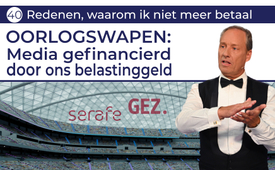 Oorlogswapen verplichte omroepbijdrage-media   (40 redenen waarom ik niet meer betaal)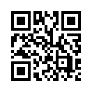 Of het nu gaat om Serafe, GEZ of de huishoudelijke heffing - ze zijn het resultaat van de nieuwe wetten op de verplichte mediaheffing. Enerzijds worden mensen die weigeren te betalen strafrechtelijk vervolgd. Aan de andere kant wordt het mensen verboden om financieel bij te dragen aan organisaties waarvan de activiteiten door hooggeplaatste deskundigen zijn aangemerkt als crimineel en zeer schadelijk voor het algemeen welzijn. Wat nu? Hier is goede raad nodig - Ivo Sasek is bereid om zijn rechtszaak tot de hoogst mogelijke instantie te brengen. Elke burger moet weten waarom, voor zijn eigen bescherming!Er is geen andere optie: De WHO weg uit alle landen! Niet meer. Weg met deze clubs! Ze zijn levensgevaarlijk - de media zijn de gevaarlijkste van allemaal. Alle oorlogen die hierachter worden getoond waren alleen mogelijk omdat deze uit de staatskas en dus door ons gesubsidieerde media oorlogsleugens hebben verspreid. De oorlogen zelf, die op dit moment gevoerd worden, zijn afleidingsmanoeuvres om de veel grotere lopende oorlog te maskeren. Misdaden van de verplichte omroepbijdrage-mediaNu zijn ze er dan, de nieuwe wetten voor de verplichte omroepbijdrage-media. Nu zijn ze er, en je vraagt je af, wat zou het nieuwe zijn, ze waren er toch altijd al? Nee, dat waren ze niet. Ze waren er tot nu toe niet net zoals de covidmaatregelen er niet waren gedurende de covid-plandemie Men heeft ons steeds gezegd: je bent verplicht om dat te doen. Maar pas nu, achteraf, nadat men ons in alles had verplicht, stelt men vast, dat er helemaal geen wettelijke onderbouwing daarvoor was. en bij de verplichte omroepbijdrage, voor de verplichte omroepbijdrage media, was dat precies hetzelfde. Tot nu leefde men in de aanname, dat men dat verplicht was te betalen. Men heeft ons van alles wijsgemaakt. Maar we hebben in de laatste jaren een beroep gedaan op wetten, die ons hebben gezegd, dat we dat helemaal niet hoeven te doen. En toen zijn we opgehouden om deze verplichte omroepbijdrage te ondersteunen. En nu, kort geleden, zijn er dan daadwerkelijk. Jullie weten dat momenteel ook de Internationale gezondheidsregels willen worden vastgesteld. En waar is dat, wat ze ons hebben wijsgemaakt, werkelijkheid wordt, dus niet meer proefballonnetjes oplaten, tot het uiterste op de proef gesteld wordt, van hoe ver je kunt gaan met de bevolking, Als tot deze regels besloten wordt. Dat kan iedere politicus zich daar weer achter verbergen. Ja ik kan er niets aan doen, want zo staat het in de wet. En dan kunnen ze je echt te pakken nemen. En in Zwitserland zijn de nieuwe wetten voor de media nu gekomen. Nu kun je je op geen enkele wet meer een beroep doen. Maar zien jullie, daarom zal ik jullie nu in deze toespraak 40 redenen noemen: waarom deze nieuwe wetten me totaal koud laten. Ook als deze nieuwe wetten iedereen die weigert te betalen, bedreigen met boetes en strafrechtelijke vervolging, inclusief invordering, zelfs als ze, zoals ik en mijn dierbaren, al meer dan 40 jaar geen televisietoestel of televisieaansluiting meer hebben in onze huizen. Ik zeg het nog eens. Ik en mijn huis zijn ontspannen over al deze bedreigingen. En nu zal ik jullie uitleggen waarom dat is. Waarom ik me ook verzet tegen de huidige 12e verplichte betalingsincasso door Serafe. Begrijpen jullie? En wat ik zeg, dat zeg ik voor mijzelf. Ik doe nu geen oproep, om het ook zo te doen als ik. We weten door de ontische wetten, Ieder mens, moet zelf innerlijk bespeuren, wat voor hem de volgende stap is. Ik wil alleen maar zeggen, je nu uitleggen waarom ik zelf, absoluut niet, geen haar op mijn hoofd eraan denkt om deze verplichte omroepbijdrage media zal financieren. Met deze toespraak laat ik jullie ook mijn goed onderzochte pleidooimodel voor de rechtbank na, als een nalatenschap, die ik bereid ben tot het hoogst mogelijke niveau te voeren. Met deze dingen die je vandaag hoort. Overigens zijn alle hier genoemde overtredingen niet alleen rechtsgeldig voor Zwitserland, maar ook voor de hele Duitstalige wereld en voor de gehele overige wereldbevolking. Ik zal nu beschrijven hoe ik en mijn huis te werk gaan. Je kunt echter naar eigen goeddunken ook alles wat ik heb gezegd toepassen op je eigen situatie, op je eigen wetgeving en grondwet. Omwille van de tijd zal ik me hier vooral richten op de overtredingen van de SRF. Dat is een Zwitserse mediagenootschap. Onderaan in het informatieveld vind je echter veel uitgebreidere lijsten die hebben we voor jullie uitgewerkt, van de meest ernstige overtredingen die door jullie gedwongen media zijn begaan. Dus alsjeblieft laat de zaak niet af, want alle gruweldaden en massamoorden die hier genoemd worden, worden niet alleen door de Zwitserse media, maar ook door talloze andere gedwongen media over de hele wereld gemaskeerd en dus door medeplichtigheid bevorderd. Onder verwijzing naar de volgende strafrechtelijke artikelen, volgens het Zwitsers Wetboek van Strafrecht verwerpen we elke eis tot verplichte betaling van de omroepbijdrage door Serafe totdat een werkelijk onafhankelijke gerechtelijke instantie deze bevindingen die hier opgenoemd worden heeft getoetst met het erin betrekken van het publiek. Onze wetten en grondwetten, evenals ons geweten, verbieden ons om financieel of op enige andere manier deel te nemen aan organisaties, waarvan de activiteiten door hooggeplaatste en onafhankelijke experts zijn aangemerkt als crimineel en zeer schadelijk voor het algemeen welzijn. Dit stelt ons bloot aan het risico om op een dag door de rechterlijke macht te worden aangeklaagd en veroordeeld wegens medeplichtigheid aan deelname of plichtsverzuim. Dit overkomt gehoorzame bureaucraten uit de Tweede Wereldoorlog tot op de dag van vandaag, zelfs als ze meer dan 70 jaar geleden slechts onwetend de potloden van hun nazileiders hebben geslepen. Wij kennen persoonlijk zulke mensen, die daardoor nu in de gevangenis zitten. Bij de loutere verdenking van wreedheden waarvoor geen verjaringstermijn bestaat, zijn we daarom verplicht om aanklachten in te dienen. In dit geval gaat het echter om veel meer dan alleen een eerste verdenking. Het gaat om harde getuigenissen van extreem belangrijke en hooggeplaatste experts, van wie de stem consequent door de verplichte belastingmedia wordt onderdrukt, gecensureerd en met extreme onmenselijkheid wordt gedenigreerd. Allereerst volgt hier slechts een globaal overzicht van de vastgestelde overtredingen van de zogenaamde "te betalen kwaliteitsmedia". Volgens de hiervoor genoemde gerenommeerde deskundigen maken ze zich schuldig aan ten minste de volgende ernstige overtredingen, je kunt de strafartikelen die achter mij worden getoond, en al het andere wat wordt gezegd, klaar om uit te printen, onder de uitzendingstekst vinden: als we deze dan op kla.tv publiceren, deze toespraak. Wat zijn hun criminele misdaden bijvoorbeeld: Deelname aan criminele organisaties Vals getuigenis/ valse expertise Angst zaaien onder de bevolking Uitlokking, medeplichtigheid In gevaar brengen van het leven en de gezondheid Schorsing Geen noodhulp verlenen Vals alarm In gevaar brengen van het leven Lichamelijk letsel door nalatigheid Doodslag door nalatigheid Eenvoudig toebrengen van lichamelijk letsel Ernstig toebrengen van lichamelijk letsel Belediging Verzuim om criminele publicaties te voorkomen Valse beschuldiging Begunstigen Nog een ander wetsartikel zegt: “Iedereen die deelneemt aan een aanval op een of meer mensen die resulteert in de dood of lichamelijk letsel van de aangevallen persoon of een derde persoon, is strafbaar met een vrijheidsstraf van maximaal vijf jaar of een geldboete.” Zoals ik al zei, waren dit slechts de titels van een kleine selectie van de misdaden die op dit moment worden begaan door onze gedwongen betaalde media. We spreken hier niet van door ons niet verplicht gefinancierde media, maar van door ons werkelijk verplicht gefinancierde discutabele media, zoals we hier bij ons in Zwitserland zeggen. Voordat we van de specifieke inhoud van deze misdaden, zelfs maar kunnen beginnen met begrijpen en categoriseren, moet ik nog even de cassette terugspoelen en eerst een basis attest afgeven. We zijn pas na tientallen jaren intensief onderzoek tot deze conclusie gekomen, nadat we de sinistere rol van de massamedia binnen het hele werelddrama met al zijn catastrofes en ondergang hebben kunnen doorzien. Pas toen. En het waren niet alleen wij die tot dit attest kwamen, maar ook duizenden onafhankelijke onderzoekers, en dan hebben we het over professionele onderzoekers van de hoogste klasse op alle gebieden uit de hele wereld toen ze de hele tragedie vanuit hun eigen perspectief konden doorzien. Wij bevinden ons al langere tijd in de 3e wereldoorlog!We hebben het over het feit, en let nu op, we hebben het over het feit dat we al enige tijd midden in de 3e Wereldoorlog zitten. Hebben jullie het begrepen? En deze 3e wereldoorlog wordt opnieuw uitgevoerd door dezelfde geheime genootschapskringen die Lucifer toegewijd zijn en die de 1ste beide wereldoorlogen gepland en uitgevoerd hebben. En nee, ik ben niet doorgedraaid, noch ik, noch alle experts die zojuist genoemd zijn en nog genoemd moeten worden. Je vraagt je af: hoe kan hij het hebben over de 3e wereldoorlog? Ik weet dat dit attest allereerst van alle kanten moet worden tegengesproken. Dat is toch logisch. Er zijn immers geen geweerschoten, antipersoneelsland mijnen of bommenwerpers te zien. Hoe gemakkelijk verwarren we het niet zijn van oorlogstuig met het niet zijn van oorlog. Maar alle anderen, zoals de Oekraïners en Russen, de Palestijnen en Israëli's, enz., waar de planken al jaren om hun oren vliegen, kunnen de oorlog alleen in hun eigen land waarnemen. Ze begrijpen ook niet dat stille wapens in onze landen niet betekent dat er hier geen verwoestende oorlog woedt. Daarom vluchten ze naar alle landen waar vermoedelijk geen oorlog woedt. Maar weten jullie wat? Dat is precies de grootste fout aller tijden. Want de modernste vorm van oorlogsvoering is mondiaal, totaal anders en veel complexer, veel complexer dan wij ooit zouden kunnen bevatten. We hebben het over hybride, dat wil zeggen verborgen oorlogsvoering! En nee, deze term is niet bedacht door Ivo Sasek of een andere onafhankelijke ongecensureerde waarheidsstrijder. Het komt uit de mond van een kolonel in de Duitse generale staf, Uwe Hartmann. Vanwege deze nieuwe wereldwijde dreiging schreef hij negen jaar geleden,  in 2015 een boek met de titel "Hybride oorlog als nieuwe bedreiging voor vrijheid en vrede". Daarin beschrijft hij hoe een hybride oorlog geen oorlog is die wordt gevoerd met conventionele middelen, d.w.z. met fysiek geweld, maar een oorlog die wordt gevoerd door middel van propaganda, sabotage en destabilisatie over alle volkeren. Op de Veiligheidsconferentie van München in 2019 heeft Angela Merkel deze nieuwe strijdterm overgenomen en beschuldigde ze de hele klimaatbeweging van hybride oorlogvoering. Dit was misschien wel de meest waarachtige zin die Merkel ooit heeft uitgesproken. Want er woedt echt een universele verborgen oorlog op alle gebieden van staat en samenleving! Hij is gericht tegen de economische, Hij is op alle gebieden gericht, economische, wetenschappelijke en sociologische structuren van onze samenleving. Erger dan welke conventionele oorlog dan ook, vernietigt de verborgen 3e Wereldoorlog al onze identiteiten, als we deze niet doorzien en stoppen. Dat wil ik er altijd tussen hebben genomen. Altijd als we deze oorlog niet stoppen. Het is in de eerste plaats een informatieoorlog. Adem uit de mond. Denk aan de eerste twee delen van deze toespraak. Hij vernietigd en probeert al onze etnische samenhorigheid te vernietigen, onze rechtsstaten, onze gezinnen, onze verbondenheid, onze waarden: we zijn al zo gedegenereerd onder deze subtiele oorlogsvoering dat velen niet meer weten of ze man of vrouw zijn. Denk maar aan het genderisme. Maar zelfs terwijl onze kinderen over de hele wereld wordt ingepompt, aan deze kleintjes al, dat we uit 87 verschillende geslachten bestaan, beseffen we nog steeds niet wat er aan de hand is. Misschien zullen we ons deze hybride oorlog pas realiseren als het ook nog het laatste beetje van onze gezondheid heeft weggerukt, denk maar aan de covid-plandemie, zien jullie? als ons beste onderzoek, onderwijs en cultuur zijn vernietigd, misschien pas als de laatste van onze energie-, voedsel- en watervoorraden zijn weggerukt. Dat wordt allemaal aangevallen, er is niets wat niet aangevallen wordt. De aanvaller heeft het gemunt op ons nageslacht, onze geboortecijfers, onze economie, hij mikt nu op de hele middenklasse, dat is actueel het grote thema, onze auto- en luchtvaartbranches, de vrije landbouw, daar kunnen de boeren over meepraten. eveneens mikt hij op ons leger, de reducering, en dergelijke, zodat er maar een de macht heeft, maar dan een die alles vernietigd. de vrijheid van meningsuiting, met de groeten van de internetcensuur, onze grenzen en de betrouwbaarheid van ons staatswezen. Waar is justitie bij 20.000 wakker schuddende documentaires, Geen been komt in beweging, zien jullie het? Zoals overal de bommen al zijn ingeslagen, geluidloos maar veel werkzamer. als de fosforbommen uit de oude tijden. De verpletterende klap is gericht op alles en nog wat wil dat zeggen. Al dit soort structuren zijn na eerdere conventionele oorlogen snel hersteld. Maar een hybride oorlog is veel destructiever. Waarom? Omdat het niet als oorlog wordt waargenomen en bovendien alle fundamentele, mentale en spirituele structuren ondermijnt en aanvalt. En deze verborgen vorm van oorlogsvoering dringt nu door in bijna elke staat ter wereld. Elk essentieel lid van de samenleving wordt aangevallen. Zelfs China's economische en machtspolitieke opleving is een typische uiting van deze hybride oorlog. Omdat de aanvallers alle naties van de wereld als hun machtssfeer beschouwen, weet de aanvaller ons allemaal zo lang tegen elkaar te laten strijden, zodat we elkaar wederzijds verzwakken en opfokken tot we door deze chaos gemakkelijk controleerbaar zijn geworden. Daar gaat het om, dat is de strategie, totdat we bestuurbaar zijn geworden Geliefden, we moeten dringend leren begrijpen dat de tijden veranderd zijn. De huidige analoge oorlogen, d.w.z. de fysieke oorlogen met hun tanks, helikopters, kruisraketten en dergelijke, die hebben tegenwoordig een heel andere functie, en weten jullie welke dat is? Deze conventionele oorlogen die momenteel aan de gang zijn, dienen nu slechts als afleidingswapen van de werkelijke verborgen wereldoorlog. Begrijpen jullie? De oorlogen zelf, denk er goed over na, wat ik nu tot u spreek, De oorlogen zelf die nu gevoerd worden, zijn een afleidingsmanoeuvre, om de veel groter lopende oorlog te verbergen. Als het hun lukt de hele wereld te vaccineren, deze genetische therapie, dank kun je begrijpen hoe dat gaat. Want na de corona-plandemie, nadat het steeds meer publiciteit kreeg en waar ze niet mee gerekend hadden, dat ze zo'n tegenslag zouden hebben. Liep bij hen werkelijk het angstzweet over de rug, ik zeg het maar even zo. Er bleef niks anders voor hen over om zich terug te trekken, om de plandemie te beëindigen Wat hebben ze gedaan, het gaat dadelijk gebeuren. Met oorlog. Ik heb het gezegd, ik was er snel bij, ik heb mijn team gezegd, mijn kla.tv-Team gezegd Ik moet zo snel mogelijk een uitzending produceren, voordat de oorlog begint, ze zullen ons afleiden met een oorlog en bam!! daar was hij. Ik was net te laat, ik was geloof ik 3 dagen te laat, ik weet het niet meer precies. Het heeft mij ingehaald, maar als je de hybride oorlogsvoering begrijpt. Dat er tegenwoordig oorlogen zijn, als afleiding voor de verborgen oorlog. Als je dat begrijpt, dan ben je al een stap verder. En weten jullie! de eerste twee zogenaamde wereldoorlogen waren eigenlijk helemaal geen wereldoorlogen. Waarom niet? Omdat talloze landen en regio's, zoals ik kort geleden benadrukt had, de Marshall Eiland bewoners, nog nooit van deze oorlogen, zelfs maar, gehoord hebben. Die werden in die tijd 180 tot 200 jaar oud, dat hadden wij helemaal niet mee gekregen. Deze oorlogen waren lokaal begrenst op landen. begrijpen jullie? Wat wij wereldoorlog noemen! Dat is ook weer een tactische goocheltruc met begrippen. De huidige hybride oorlog daarentegen omvat de eerste en de laatste mens op deze planeet, net zoals oom Bill zei: pas als iedereen onder deze hemel door en door gevaccineerd is, zullen we veilig zijn ... Jullie weten wel, oom Bill, ... Bill Gates. De verborgen aanvaller rekent erop, dat heeft hij al 120 jaar geleden gezegd, ik heb het in mijn archief schriftelijk, De verborgen aanvaller rekent erop, dat we het dan pas, goed begrepen hebben en herkent hebben wie onze aanvallers zijn, als het al veel te laat is! Waarom? want dan kan iedere oppositie met behulp van digitale Cash-loze totale bewakingstechnologie, met één druk op de knop schaakmat worden gezet. Je zult niet meer kunnen kopen of verkopen, niet kunnen reizen Je kunt helemaal niks meer, met een enkele druk op de knop. Als we dat niet doorzien en stoppen, begrijpen jullie? Dan heeft de Bijbel gezegd, er is geen tweede stelling die ons zo regelrecht bedreigd, als jullie hier geen actie ondernemen Dan zullen zij actie ondernemen en dat het je het echt te kwaad hier beneden. Dan is de duivel de heerser van deze wereld. Hier roept de Bijbel op, om weerstand te bieden, er is geen tweede tekstplaats, in 3000 blz. niet. Maar misschien vergist hij, de vijand, de aanvaller zich wel in deze beslissende oorlogsstrategie! In deze toespraak zal ik niet het hoe en waarom van deze verborgen oorlog tegen de mensheid herhalen. Evenmin herhaal ik hier wie precies de verborgen aanvaller is. Ik herhaal dit allemaal niet omdat we het al in duizenden Kla.TV-uitzendingen overtuigend bewijskrachtig hebben laten zien. En we hebben elke uitzending gestaafd met talloze waterdichte bronnen en aan alle kanten bewezen dat deze hybride oorlog wel degelijk woedt. Op alle gebieden, waarschijnlijk hebben we nog niet alles doorzien, maar in ieder geval zeer uitvoerig. Maar elk afzonderlijk themagebied, en nu komen langzaam dichter bij het thema, elk afzonderlijk themagebied wat we onthuld hebben werd systematisch aangevallen, gekleineerd en gecensureerd door de verplichte omroepbijdrage media. Ze hebben de rollen zo lang omgedraaid totdat al het bewijsmateriaal, kostbare bewijsmateriaal in diskrediet was gebracht en afgedaan als kletspraatjes onderzoek en complottheorieën. Wie is hier aan het strijden? Media als hoofdwapen in de oorlog tegen de mensheidDus onze zogenaamde kwaliteitsmedia vernietigen tienduizenden bewijzen en verhinderen consequent elke vraag naar een open discussie! Dat zou door een discours, d.w.z. een gesprek in het openbaar, zou eigenlijk hun eerste plicht moeten zijn, begrijpen jullie? De zogenaamde vierde macht in de staat is inmiddels de bovenste macht geworden, die alles verhinderd wat waarheid is, i.p.v. de waarheid te onthullen, leugens en misdaden van de regeringen te onthullen, dat is wat de eigenlijke opgave van de media is, vervolgen ze iedereen die dat doet en verbergen de misdadigers. Terwijl we dus de achteruitgang van alle hiervoor genoemde niveaus decennialang onweerlegbaar dus alle hiervoor genoemde documentaires hebben gedocumenteerd, en deze documentaires slechts het topje van de duivelse ijsberg waren, is het mogelijk geweest om volledig te bewijzen dat onze gedwongen bijdrage media niet alleen de naaste bondgenoten zijn van deze heimelijke oorlogsstokers, nee, ze zijn zelfs, ik zeg het nu zoals het echt is, hun hoofdwapen in de oorlog tegen de mensheid. Dat zou je toch moeten begrepen, begrijpen jullie wel, dat zou je begrepen moeten hebben. Al tientallen jaren stigmatiseren ze alle onafhankelijke, vrije ophelderaars door deze onbaatzuchtige mensen in diskrediet te brengen als gevaarlijke complottheoretici, bijvoorbeeld als kletsmajoors, als antisemieten, vijanden van de democratie en de staat, vernietigers van het milieu, covidioten en dergelijke. Al onze grondwetten verbieden echter elke associatie met terroristen en vijandige oorlogspartijen! Denk er maar aan, wat wij in het begin hebben genoemd. We mogen ons op geen enkele manier in hun dienst stellen. Onze grondwetten roepen ons zelfs op tot burgerlijke ongehoorzaamheid wanneer corrupte politici, achterbakse financiers, die tot oorlog aanzetten of wie dan ook ons in hun ban willen trekken. En dat is precies wat ik nu doe, samen met mijn hele huishouden. Ik kan niemand overtuigen van deze dingen, ik wil het ook niet en ik doe het ook niet. Het is mijn weg die ik nu beschrijf en wat ik nu doe, En hier zijn mijn 40 concrete redenen waarom ik me ook verzet tegen de 12e eis tot betaling van de verplichte mediabelasting: Ik begin meteen met de getuigenis van Angela Merkel op de Veiligheidsconferentie in München, waar ze de hele klimaatbeweging openlijk hekelde als een instrument van hybride oorlogsvoering. We zijn het zeker eens met dit attest. Ja moedertje, je hebt gelijk. 1e Onderbouwing tegen de verplichte omroepbijdrage-media: sponsoren van de veiligheidsconferentie MünchenWe kunnen echter niet instemmen met de Veiligheidsconferentie van München zelf! waarom niet? Omdat, tot de hoofdsponsors van de Veiligheidsconferentie van München behoren namelijk defensiebedrijven zoals Airbus, Rheinmetall en het Europese MBDA. Lockheed Martin, 's werelds grootste wapenbedrijf bij uitstek, mag daar bij de Veiligheidsconferentie van München niet ontbreken. De Veiligheidsconferentie van München wordt m.a.w. gedomineerd door 's werelds grootste wapenhandelaren. Het is alsof de wapenhandelaren de veiligheid van ons geld zouden bespreken. Begrijpen jullie dat? Maar hun reden van bestaan is uitsluitend gebaseerd op het actieve gebruik en verbruik van afschuwelijke vernietigingswapens. Dat we dit toch alsjeblieft zouden begrijpen!! De grootste militaire machten ter wereld plannen daar hun interventieoorlogen, die miljoenen doden zullen eisen. En onze verplichte omroepbijdrage-media, nu komen wij bij de eerste onderbouwing, onze verplichte omroepbijdrage-media, dekken hen altijd met de begeleidende misleiding dat het doel is om vrede en veiligheid te creëren. Geen cent meer van mij voor deze oorlogsstokers! 2e Onderbouwing tegen de verplichte omroepbijdrage-media:Propaganda over de oorzaken van de klimaatverandering door de SRFde 2e onderbouwing is Laten we, als jullie behoefte hebben te applaudisseren alles tot het einde bewaren, Anders komen we er niet doorheen, er komt nu werkelijk een hoeveelheid, nu komen de 40 onderbouwingen. En dat door feitelijk bewijsmateriaal, dat jullie zelf kunnen gebruiken als je voor het gerecht wilt gaan, tegen deze oorlogskompanen. Een tweede onderbouwing waarom ik nooit meer zal betalen: Tegen beter weten in propageert de SRF ook de stelling van de wereldklimaatraad IPCC volgens wie onze kleinste kinderen, onze winden latende koeien en wij gewone burgers de oorzaak zijn van de klimaatverandering. En dat terwijl talloze gerenommeerde wetenschappers hebben bewezen dat temperatuurschommelingen al eeuwenlang bestaan door volledig natuurlijke en cyclische oorzaken. Maar wat nog veel erger is, is dat terwijl de door ons betaalde media zulke leugens verspreiden, ze nooit een verband leggen tussen klimaatverandering en ozongaten enerzijds en anderzijds nooit met de meer dan 2000 atoombomproeven die aan het licht zijn gekomen en die werden uitgevoerd in de stratosfeer en onder water. Dus, ook de baby thuis, die een volle luier heeft, is schuldig aan het Ozongat. En dat boven een atoombom die in de stratosfeer al die gaten eigenlijk bombardeert in de stratosfeer, Hopelijk weet u het verschil tussen een atoombom en een volle luier. Merk, hoe ver we zijn afgedwaald. De Baby moet de schuld dragen, herken daarin de oorlogslist. Ze verzwijgen ook de talloze patenten met technologieën voor weerwapens die aan het licht zijn gekomen, hoewel deze aantoonbaar niet alleen alle soorten weer en noodweer kunnen produceren, maar ook nog krachtige aardbevingen, tsunami's, hitte- of koudegolven, www.kla.tv/28596 (NL) Ze verzwijgen ook talloze geoengineering-inzetten waarbij regelmatig tientallen miljoenen tonnen uiterst giftige Nanostofdeeltjes de lucht in worden gevlogen. Heb je op deze dagen gezien, hoe alles geel was in de hemel. ja, over veel landen verspreid, alleen zeggen ze dan, dat is fijnstof uit de Sahara. Ik ben spoedig 70 jaar, maar dit is er nooit geweest, nog nooit!, begrijpen jullie? Nog nooit. Wie zegt mij dat dit niet de miljoenen tonnen zijn, die ze in de stratosfeer uitvliegen die dan maandenlang ergens daarboven zweven, en dat op een bepaald moment naar beneden komen. Of het stormt, of niet, maakt niks uit, het komt naar beneden, het is naar beneden gekomen, alles. Heb je het ook zo ervaren? Ik heb mijn auto gewassen, een uur later, was het geel als een ei, toch? Zeer giftige Nanostofdeeltjes, die door de hemel vliegen, dozijnen miljoenen tonnen. De Media houden zich stil en zwijgen daarover. In plaats daarvan maken deze media de mensheid dagelijks bang met opkomende klimaathorrorscenario's en schuiven ze hun misleide omroep belastingbetalers vervolgens regelmatig de schuld van al deze verschrikkingen in de schoenen. Dat alles betalen wij dan. Maar dat is nog niet alles, ze discrimineren al tientallen jaren alle vrije ophelderaars als grove complottheoretici die dergelijke geoengineering praktijken aan het licht hebben gebracht. Illegale klimaatactivisten daarentegen, die in het zwart gekleed gaan, en die banden lek maken en door de politie worden onderzocht, worden begeleid en moedwillig verborgen in de SRF-interviews, begrijpen jullie? Daar wordt het gezicht veranderd de stem vervormd, criminelen, die door de politie worden gezocht. ik ben geen crimineel, geen kameraad, geen vazal van deze mensen. Het zijn criminelen, het zijn criminelen en niets anders, begrijpen jullie? Al deze hybride oorlogsstokers horen samen met hun mediahandlangers thuis in de rechtszaal. Daarom zullen ze van mij geen cent meer zien, ik verheug me al op de rechtszaak. 3e Onderbouwing tegen de verplichte omroepbijdrage-media:uiterst giftige NATO-brandstoffen in vliegtuigenOnze verplichte omroepbijdrage-media verzwijgen ook dat onze vliegtuigen al jarenlang dagelijks duizenden tonnen uiterst giftige NATO-brandstoffen de ether in vliegen, we hebben een hele uitzending daarover gemaakt, www.kla.tv/28110 (NL) met uiterst gevaarlijke toevoegingen zoals hierachter in het beeldscherm getoond. Aluminium, barium, beryllium, lood, cadmium, chroom, kobalt, ijzer, koper, molybdeen, natrium, nikkel, strontium, titanium, vanadium, zink, tin en hun oxiden.En deze zijn echt extreem schadelijk voor de gezondheid. Dat moet je begrijpen. Ik steun geen handlangers van notoire ziekmakers! 4e Onderbouwing tegen de verplichte omroepbijdrage-media:Verdoezeling van criminele organisaties en corruptie.Net als alle mainstream media, verdoezelen alle Serafe media de criminele organisaties zoals de VN met hun wreedheden en extreme corruptie. Ze weten allemaal sinds 1946 van de acht jaar durende atoombomproeven die de meeste eilandgroepen van de prachtige Marshall Eilanden hebben vernietigd. Daarvoor, ik had het al genoemd, werden volgens de klokkenluider van de VN, was de gemiddelde leeftijd van de mensen daar 180 - 200 jaar, dat had men ons nooit verteld. Daarna, nadat ze atoombommen hebben getest op de Marshall Eilanden en ze alles in de lucht hadden geblazen, de hele tonijnenpopulatie weggevaagd, werden de mensen het net geen 45 jaar, maar de betaalde media houden dit niet alleen allemaal voor ons verborgen, ze verdoezelen ook deze VN-wreedheden. Als we ze niet ontmaskeren, dan werpen ze ons tegen de grond, dat is de hybride oorlog! Ook vegen ze tegen beter weten in de massale verkrachtingen van vrouwen en kinderen door VN-medewerkers onder het tapijt. Al in 2017 kwam aan het licht, dat weten de media, dat ze alleen al in Haïti zo'n 60.000 kinderen hebben verkracht. Nog tragischer is echter het stilzwijgen van onze verplichte omroepbijdrage-media over het getuigenis van ex-VN-ambtenaar en klokkenluider Calin Georgescu. Hij heeft een wereldwijd netwerk van kinderhandel, kindermisbruik en zelfs rituele kinderoffers binnen de VN aan het licht gebracht. Ik zeg, wie genocides verzwijgt en mishandelde vrouwen en kinderen in de steek laat, die kan ik niet financieren. 5e Onderbouwing tegen de verplichte omroepbijdrage-media:Bagatellisering en in de doofpot stoppen van wereldwijde pedofiele netwerken. En nu we het toch over in de steek gelaten kinderen hebben: Net als alle andere mainstream media, verdoezelt en bagatelliseert SRF ingaand tegen alle getuigenissen van honderden slachtoffers dat deze wereldwijde netwerken van pedofiele Satanisten zelfs maar bestaan, waar rituele gewelddaden en kinderoffers aan de orde van de dag zijn, dat spreken honderden getuigen. We staan in verbinding met honderden getuigen, in de gehele wereld zeggen ze hetzelfde.In de documentaire van kla.tv "Bloed Sekte II" noemt Petra, een overlevende van wrede satanische rituelen, een hooggeplaatste dader uit de sekte bij de naam: Fritz Schneider, een lid van de kantonnale raad en onderwijsdirecteur uit Solothurn, Weet niet of dat nu nog zo is? En opvoedingsdirecteur, die later voorzitter van SRF werd. Volgens Petra is de SRF een spreekbuis voor deze satanische kringen om het volk rechtstreeks te beïnvloeden. In de uitzendingsreeks "Satanic Panic" werden de slachtoffers en overlevenden van de meest gruwelijke misdaden, die hulp zochten, zelfs ongeloofwaardig of belachelijk gemaakt. Toen kwam aan het licht dat de verantwoordelijke medewerker Robin Rehmann zelf nauwe banden heeft met de Satanische scène en zelfs toegeeft er deel van uit te maken met zijn uiterlijk, tatoeages, kostuums en gebaren. Deze sekte praktiseert en verheerlijkt kindermisbruik, geweld en kannibalisme. De pogingen van SRF om dergelijke sekten te bagatelliseren en te ontkennen roepen vragen op en doen vermoeden dat er een duidelijk verband is tussen de bestuursfuncties van SRF en deze sekte. Hoe kan ik verplichte betalingen aan zulke mensen doen voordat al deze harde beschuldigingen van de tafel zijn? 6e Onderbouwing tegen de verplichte omroepbijdrage-media:Belemmering van de uitspraken van een misbruikslachtoffer.Vervolgens heeft Robin Rehmann zelfs de uitspraken van een misbruikslachtoffer van ritueel geweld met succes verhinderd op MDR, Duitsland. Hoe is zoiets dan mogelijk? Volgens meerdere getuigenverklaringen heeft de SRF journalist Robin Rehmann Zulke grote druk op de tv-zender uitgeoefend, dat de redactie van het tv-kanaal Dat het reeds openbaar aangekondigde interview, weer uit het programma heeft gehaald. Hoe kan zoiets dan gebeuren? Zo werd ook in de ZDF die in plaats van belangrijke getuigenissen liever een uitzending van Jan Böhmermann uitgezonden waarin hij elk ritueel misbruik duidelijk afdoet als een belachelijke complottheorie en dus als een "leugen", en dit in de beste zendtijd 7e Onderbouwing tegen de verplichte omroepbijdrage-media:Berichtgeving van de SRF over een misbruikslachtofferSRF zelf wijdde echter meteen een hele documentaire aan een slachtoffer van misbruik toen zij na een psychiatrische ziekenhuisopname plotseling getuigde dat haar traumatherapeuthaar al deze ervaringen gewoon had aangepraat. Na de therapie, jullie weten dat we tientallen jaren, rehabilitatiewerk gedaan en we hebben met zulke mensen contact instanties, wij weten wat voor medewerkers daarin zijn, O mijn God, Andere slachtoffers, die van dezelfde gruwelijke dingen getuigen zocht de SRF niet eens op die van dezelfde gruwelijke dingen getuigden, maar maakte hen alleen maar belachelijk in haar documentaire "Satanic Panic 1". 8e Onderbouwing tegen de verplichte omroepbijdrage-media:SRF geeft slachtoffers van Satanisch ritueel misbruik geen stemNa een storm van verontwaardiging en veel kritiek van kijkers op SRF en de journalist Robin Rehmann omdat geen van de slachtoffers ter sprake kwam, werden in een verdere reportage alleen anonieme "slachtoffers" gefilmd, die door een woordvoerster van SRF werden nabesproken. Gaat hier niet een belletje rinkelen? Maar alleen degenen die zeiden dat een therapeut hen alles had aangepraat. En nogmaals, hun gezichten en echte stemmen waren onherkenbaar. Geen van de echte slachtoffers van satanisch-ritueel misbruik die onderzocht konden worden, kreeg een stem op SRF. Ik financier dergelijke op subsidies gebaseerde journalistiek niet. En nu wordt het nog erger. Dit 9e punt is op dit moment het belangrijkste en meest urgente van deze toespraak, actueel 9. 9e Onderbouwing tegen de verplichte omroepbijdrage-media:Berichtgeving over de WHO-chef Tedros.Zoals alle mainstream media wereldwijd, prijst ook SRF WHO-baas Tedros, Ghebreyesus met de woorden, ik citeer: "Iemand die veel bewerkt". Het terroristische verleden van Tedros wordt volledig verzwegen. Voordat Tedros Adhanom Ghebreyesus zich kandidaat stelde voor de functie van WHO-directeur-generaal in 2017, was hij minister van Volksgezondheid en vervolgens minister van Buitenlandse Zaken van zijn land. "In die tijd heeft hij veel bewerkt", loven SRF en alle vooraanstaande media. Wat heeft hij bewerkt? Volgens het Britse nieuwsportaal The Expose heeft Tedros niet alleen cholera-epidemieën in de doofpot gestopt, maar was hij als verantwoordelijke minister van Volksgezondheid ook jarenlang medeplichtig aan de genocidale blokkade van voedsel en medicijnen voor de Somalische bevolking in de regio: Ogaden. Begrijpen jullie? Hij was betrokken om het Rode Kruis en Artsen zonder Grenzen, tijdens een reeks cholera-uitbraken, uit de Ogaden te verdrijven en daardoor was hij schuldig aan de dood van ontelbare mensen tijdens een reeks historische hongersnoden en epidemieën. Begrijpen jullie, dat is deze man. En dit is hoe de criminele carrière van Tedros, verheerlijkt door de verplichte omroepbijdrage-media, eruit ziet: Volgens een rapport van het Britse nieuwsportaal The Expose was de TPLF, die regeerde van 1991 tot 2018, een van de meest corrupte, wrede en genocidale regimes die de afgelopen 30 jaar op deze planeet hebben bestaan. Citaat einde. Dat is de uitkomst van de research. Als vooraanstaand lid van dit regime, dit terreurregime was Tedros medeplichtig! Begrijpen jullie? Focus online meldt dat de Amerikaanse econoom David Steinmann, die in 2019 werd genomineerd voor de Nobelprijs voor de Vrede, eind 2020 een rechtszaak tegen Tedros heeft aangespannen bij het Internationaal Strafhof in Den Haag. Hij had er genoeg van Hij beschuldigde hem van niets minder dan genocide in Ethiopië, omdat Tedros een van de drie belangrijkste besluitvormers was voor de "etnische zuivering". klinkt dit begrip etnische zuiveringen jullie bekend in de oren. Tedros was dus verantwoordelijk voor talloze opsluitingen, martelingen en moorden op Amharas, Konsos, Oromos en Somalische stammen. Dus terwijl de 194 WHO-lidstaten eind mei 2024, dus in deze dagen stemmen over de vraag of deze Tedros de bevoegdheid krijgt om als individu wereldwijd bindende uitzonderingstoestanden en nieuwe pandemieën uit te roepen, schreeuwen deze mishandelde etnische groepen om een rechtvaardige bestraffing van deze massamoordenaar die tijdens zijn regeringstijd in Ethiopië met zijn TPLF talloze bloedbaden aanrichtte. en daarom zijn onze door Rothschild gecontroleerde verplichte omroepbijdrage-media die dus met een terrorist contact verbonden zijn, die ze momenteel promoten als 's werelds gezondheidsdictator, een zware crimineel die integraal deel uitmaakte van de TPLF die haar macht in stand hield door iedereen af te slachten die haar onderdrukkende tactieken in twijfel durfde te trekken. Ja, en wiens ministerie van Volksgezondheid massale sterilisatiecampagnes heeft uitgevoerd om de bevolking te controleren tegen allerlei etnische groepen, en wel met vaccins die vrouwen onvruchtbaar hebben gemaakt, met feiten onderbouwd. Wie wil voorkomen dat deze Tedros eind mei 2024 tot wereldheerser wordt gekroond, moet vóór 20 mei naar zijn Europarlementariërs en parlementsleden gaan en hen smeken om op basis van deze feiten duidelijk "nee" te stemmen in de stembussen en bovendien de verdiende straf van Tedros te eisen. Alle verplichte omroepbijdrage-media die met Tedros verbonden zijn, moeten ook worden gediskwalificeerd, daarom weiger ik nog verdere betalingen aan hen te doen, nieuwe wetten of niet, ik weiger een vazal van terroristen te zijn. Op dit punt aangekomen, kwam er een gerucht dat dat deze heikele punten, die ik hier juist met jullie bespreek, dat het al van de onderhandeltafel afgevallen is, omdat ze die alweer uit de amendementen verwijderd hadden, maar weten jullie, nu gaan we er des te meer op staan. We zitten midden in een organische oorlog, dan zou ik dat ook als bericht laten lekken, dat het niet het geval is. Dat het voor elkaar is, hoera, hoera, we hebben gewonnen, we hebben gewonnen. En als het zo is, dan kan ik jullie garanderen, dat het ademzwaard van de mond het tot stand heeft gebracht, zoals de ophelderingsscéne, de onafhankelijke ophelderingsscéne de hele plandemie heeft beëindigd. Omdat ze te groot, te sterk, te doorslaggevend geworden waren Als het zo is, dan is het door een overwinning, omdat jullie gewerkt hebben, omdat jullie dag en nacht hebben gewerkt om deze zware misdaden, deze puinhoop zichtbaar te maken, Dan zeggen we hoera, maar we blijven bezig, om deze Ghebreyesus van de tafel te schuiven, amen, ja. Deze zware crimineel moet inclusief de WHO worden verwijderd. Als jullie mijn toespraak over de WHO bekijkt, er is geen, geen andere mogelijkheid, de WHO, moet uit de landen verwijderd, en alle..., ja uit alle landen verwijderd. Afgelopen met deze clubs, die zijn supergevaarlijk En de media zijn de aller gevaarlijkste en ik weiger om een vazal te zijn van terroristen. 10e Onderbouwing tegen de verplichte omroepbijdrage-media: Covid wereldmisleiding en WHO-problematiek.Trouwens, de Kla.TV-ploeg stuurde al vroeg hier achter mij getoonde en in de tekst van de uitzending weergegeven bewijsmaterialen, documentatie over het covid wereldbedrog en de WHO-problematiek naar minstens 1300 mediakanalen. Hier ook voor de Serafe een inkijkje in de genoemde bronnen als documentatie. Hierin vind u ook voor alle uitspraken de oorspronkelijke bronnen:1. Veel gevaccineerde op grond van veel testen!Coronavirus – gevaarlijk of laboratoriumtest-pandemie? (DE)15-03-2020: www.kla.tv/15873 2. Hoe steekhoudend zijn de tests? De test op het coronavirus - een pseudowetenschappelijke roulette? (NL)16-03-2020: www.kla.tv/15904 3. Wat is er aan de hand met vaccinaties?Spaanse griep – massale sterfte door massavaccinaties (NL)17-06-2020: www.kla.tv/16818 „Coronavirus Vaccine: Billions of profits despite serious health risks?“ – Interview with Del Bigtree! (ENG)19-04-2020: www.kla.tv/16177 WHO verzwijgt gevaarlijke tot dodelijke bijwerkingen van vaccins! (NL)28-05-2020: www.kla.tv/16718 Robert F. Kennedy jr.: De globalisisch-dictatoriale vaccinatie-agenda van Bill Gates: (NL)22-04-2020: www.kla.tv/16447 4. Proportionaliteit/ rechtsgrondslagCorona: rechtsgrondslag voor de proportionaliteit van de maatregelen (DE)15-05-2020: www.kla.tv/16408 Leidt de coronacrisis tot een „vrijwillig“ gedwongen vaccinatie? (NL)14-05-2020: www.kla.tv/16606 5. Deskundigen aan het woord:Corona-scenario: Belangrijke deskundigen nemen het woord (NL)31-03-2020: www.kla.tv/16129 Corona-crises: Open brief aan de bondskanselier door Prof. Sucharit Bhakdi (DE)03-04-2020: www.kla.tv/16056 Coronapandemie: Voorbeeld van propaganda en intimidatie van het volk door de reguliere media? (NL)03-05-2020: www.kla.tv/16699 6. Andere bronnenCorona world fraud - covered by the media? (ENG)30-07-2020: www.kla.tv/17137 Medeplichtigen van terreur - door de media gecoverde genociden (DE)05-09-2020: www.kla.tv/17164 Is vaccination against Covid-19 useful and necessary? Statement by professor Dr. Bhakdi (ENG)25-11-2020: www.kla.tv/17871 Is het corona-vaccin een groter gevaar voor de gezondheid dan de ziekte zelf? (NL)18-11-2020: www.kla.tv/17807 Mensheid 2.0 Arts waarschuwt voor nieuwe vaccinatietechnologie – Interview met Dr. Carrie Madej (NL)15-11-2020: www.kla.tv/17917 Op tijd, ze weten alles. Ze weten, dat iedere nieuwe uitzending van ons ze omcirkelen, en rondgaan, en niets onbedekt laten, zoals ik al genoemd heb. En daar kun je zeker van uitgaan, dat de deze bewijzen hebben, allen in de Duitstalige kamp hebben ze. Niemand kan zeggen, we hebben het niet geweten. We hebben hen brieven gezonden, ook en vooral aan mediabureaus Daarbij riepen we alle mediavertegenwoordigers in Duitstalige landen op om de wereld ook compromisloos en waarheidsgetrouw te informeren over de criminele banden van Bill Gates met de WHO en de belangrijkste vaccinfabrikanten. Maar, zoals altijd er was geen aandacht voor, geen aandacht. Als ik bij een van mijn dochters een haar zou uitrukken en iemand kreeg het ter ore, dan zouden de media daar vol van staan. Weet u, ik spreek in deze toespraak niet van de 700 aanvallen, die persoonlijk tegen mij zijn gericht, vanwege uit de duim gezogen leugens en zonden. waarmee ik nooit iets te maken had! dan hebben zij de hele radiozenders alle televisiezenders en de kranten, zij waren er helemaal mee gevuld. Maar hier geen notitie, ja Omdat ze in plaats daarvan alle belangrijke getuigen alleen maar in diskrediet hebben gebracht, betaal ik ze niet meer. Er is een hybride oorlog aan de gang, geliefden, dat is niet de opgave van de media, Ze doen het tegenovergestelde van hun opdracht, ik ben niet verplicht hen te betalen Dan kunnen ze wetten opwerpen, zoveel als ze maar willen en dan uitroepen, nu is er geen, geen vrijblijvend meer, nu moet je betalen, dat is hier de wet. We laten ons niet vaccineren, als we niet willen, of in een wet of niet We hebben ons voor vrijheid vastgemaakt, die blijft, punt uit. We betalen niet voor criminele verenigingen, dat hoeven we niet als we niet willen, ik doe het niet meer! 11e Onderbouwing tegen de verplichte omroepbijdrage-media:Geen wettelijke grondslag voor legitimatieIn deze mentaliteit voldoen noch SRG, noch de aan haar gelieerde toonaangevende media aan de eisen van publieke dienstverlening die de basis vormen voor de legitimatie van verplichte omroepbelastingen. Naast de hiervoor genoemde overtredingen van allerlei strafartikelen door onze toonaangevende media, doen ook hun overtredingen van de hierachter afgebeelde artikelen van de Grondwet mij zeer gelaten uitzien naar eventuele vervolging. RTVG: SR 784.40, Art. 4 Abs.1 RTVG: SR 784.40, Art. 44 Abs. 1a12e Onderbouwing tegen de verplichte omroepbijdrage-media: Voldoen aan strafbare feitenDe verplichte omroepbijdrage-media hebben er ook toe bijgedragen dat de hele covid-gezondheidsoorlog ongehinderd zijn slachtoffers kon eisen. Nadat de vrijmetselaarsfamilie Rockefeller in de 20e eeuw de hele gezondheidsindustrie had hervormd en de wereld had verleid van natuurlijke geneeswijzen naar chemische behandelingen met medicijnen, richtten ze de voorloper organisatie van de WHO op. En de WHO, die ook een vrijmetselaarsorganisatie is, heeft vervolgens, zoals altijd, beschermt door de verplichte omroepbijdrage-media, om de paar jaar een nieuwe virale paniek veroorzaakt: vogelgriep, Mexicaanse griep, ebola, Sars, Zika, corona ... Dan kun je maar noemen wat je maar wilt. Ze gaan altijd op dezelfde manier te werk: Ze verleiden staten om de noodtoestand uit te roepen en de wereldwijde media wakkeren vervolgens paniek en hysterie aan. Dat is een misdaad, volkeren angst aanjagen is een misdaad, vals alarm is een misdaad, begrijpen jullie? Covid was alleen maar vals alarm, alleen maar, volksbangmakerij, niets anders, nee 100.000 andere dingen nog daarbij. Daarmee voldoen ze aan de strafbare feiten van de bevolking in doodsangst gebracht (Art. 258 140), vals alarm (Art. 128 bis 100) en het in gevaar brengen van mensenlevens (Art. 129 101). 13e Onderbouwing tegen de verplichte omroepbijdrage-media: Gefingeerde aantallen met corona besmette mensen.Gedurende vele maanden meldden alle publiek gefinancierde mediahuizen deze leugenachtige nepcijfers van corona geïnfecteerde elke dag, bijna elk uur en soms elk half uur. En dat allemaal op basis van positieve PCR-tests die helemaal geen ziekte konden aantonen. met deze constante beïnvloeding van zogenaamde ziektegevallen werden miljoenen mensen onzeker gemaakt en gedwongen om verplichte maatregelen te nemen. Iets niet in vrije wil doen, dwang, is een strafbaar feit. Dat is al een tijdje geleden, ik weet het maar geen Excel-tabel kan al deze bekendmakingen in die drie jaar überhaupt bevatten. En we kunnen het ons allemaal nog heel goed herinneren. We mogen dit nooit vergeten, tot het afgerekend is, jullie gewenste, hier vergeven en vergeten we niet. 14e Onderbouwing tegen de verplichte omroepbijdrage-media: Het bang maken van de bevolking met de term long CovidDr. Kai von Massenbach, econoom en psycholoog, heeft daarom een strafklacht ingediend tegen SRF televisie. De reden hiervoor was het programma "Puls" van 1 maart 2021, waarin zonder wetenschappelijk bewijs werd beweerd dat een kwart van de besmette covidpatiënten later zou worden getroffen door "Long Covid". Hierdoor werd de bevolking, zei hij in de aangifte, onnodig in angst gebracht. Maar zelfs nadat wetenschappelijke experts hadden uitgelegd dat Long Covid helemaal niet bestaat als nieuwe ziekte, maar slechts een nieuwe term is voor bekende symptomen, gaven de verplichte omroepbijdrage-media geen rectificatie! In plaats daarvan reageerden ze met censuur en weigerden ze discussies! Daarom betaal ik ze niet langer. heel eenvoudig. 15e Onderbouwing tegen de verplichte omroepbijdrage-media: Verzwijgen van de genetische modificatie door mRNA-vaccinatiesLaten we even bij covid blijven. Omdat deze plandemie waarschijnlijk de meest wereldwijde gezondheidsmisdaad was, of de meest uitgebreide hybride oorlogsaanval op de hele mensheid ooit geënsceneerd, geflankeerd en beschermd door onze op verplichte omroepbijdrage-media. Ze hebben leugenachtige propaganda verspreid die het volksleven in gevaar brengt! Hier zijn een paar voorbeelden ter herinnering: In weerwil van al het wetenschappelijke bewijs dat Prof. Bhakdi, een zeer gewaardeerde opleider van artsen. en ondanks zijn hooggeplaatste medegetuigen presenteerden, bleef SRF samen met alle toonaangevende media consequent het tegenovergestelde propageren: de onafhankelijke experts legden uit hoe mRNA-vaccinatie kan leiden tot genetische veranderingen. De toonaangevende media daarentegen verkondigden: Gen verandering door mRNA-vaccinatie is uitgesloten! niet waar, dat is zeer interessant, ze weten het beter dan de opleiders van artsen Die hun leven lang aan universiteiten onderricht daarin hebben gegeven. Maar zulke leugens zijn gevaarlijk voor het leven van mensen! 16e Onderbouwing tegen de verplichte omroepbijdrage-media: Zwijgen over de verontreiniging van het DNA bij de corona-vaccinatieDe onafhankelijke experts presenteerden het wetenschappelijke bewijs dat DNA-verontreinigingen en mRNA uit corona vaccinaties bij elke celdeling IN DE CELKERN terechtkomen. Wat doet SRF en Co.? Ze bleven propageren, ik citeer: "Geen erfgoed-verandering mogelijk!", citaat einde. Ik steun dergelijke nalatigheid niet langer! 17e Onderbouwing tegen de verplichte omroepbijdrage-media: Zwijgen over onvruchtbaarheid als gevolg van de corona-vaccinatieDe onafhankelijke experts presenteerden het wetenschappelijke bewijs dat corona-vaccins onvruchtbaar kunnen maken. Volgens gepubliceerde gegevens is er negen maanden na het begin van de vaccinatie We spreken nu over openbare gegevens. negen maanden na start van de vaccinatie een tweecijferige daling van het aantal geboorten in West-Europa en andere landen. Zelfs Pfizer heeft in de vrijgegeven dossiers beschreven dat er talloze miskramen waren tijdens de testserie met 40.000 deelnemers. De Pfizer-Files zijn een correspondentie tussen de FDA en Pfizer. De documenten bewijzen dat de vruchtbaarheid van mannen zou lijden onder het covid19 schijnvaccin. Dit betekent dat de fabrikanten al voor de start van de vaccinatie wisten dat de lipide Nanodeeltjes in de mRNA werkzame stof in de bloedbaan en dus in de testikels terecht zouden kunnen komen en zo de kwaliteit en kwantiteit van sperma zouden kunnen aantasten. Maar SRF en co. bleven onwrikbaar propageren: Ik citeer "Corona-vaccins maken niet onvruchtbaar!" dat is hun headline. 18e Onderbouwing tegen de verplichte omroepbijdrage-media: Veiligheidstest van de vaccins nalatig en gebrekkigDe onafhankelijke experts presenteerden het wetenschappelijke bewijs dat de veiligheidstesten nalatig gebrekkig waren omdat de vaccins te snel werden toegelaten. Dit komt omdat het "wetenschappelijk bewijs van risico en voordeel" nog niet eens beschikbaar was bij de start van de vaccinaties. En hoewel deze vaccins al in 2021 werden gebruikt, liepen sommige onderzoeken nog tot 2024. Maar SRF en co. bleven het publiek, tegen deze betere kennis in, geruststellen dat de vergunning met alle zorgvuldigheid was verleend. Hybride oorlogsvoering, hier worden volkeren uitgemoord. 19e Onderbouwing tegen de verplichte omroepbijdrage-media: Zwijgen over de reducering in de vruchtbaarheid door corona-vaccinsSRF en co. propageerden op 7 juli 2021, ik citeer: "De coronavaccinatie maakt zeker niet onvruchtbaar." zij moeten het wel weten, toch? en twee dagen later, nu komt het zelfs nog meer benadrukt : "Vaccinatie is goed voor de vruchtbaarheid." citaat einde Begrijpen jullie waarover we het hier hebben. Deze misdaad tegen de volksgezondheid hebben ze begaan, ook al heeft het Federaal Instituut zelf toegegeven dat er een daling van de vruchtbaarheid is sinds de corona vaccinatie. Niemand heeft het recht om een medemens tegen zijn wil onvruchtbaar te maken, laat staan om hele volken te steriliseren! Stel je voor dat ik alleen een mens zou steriliseren Ivo Sasek wil dat doen, maar een persoon, ik zou dan de eileiders eens doorroeren Dan betekent het: hij heeft hem onvruchtbaar gemaakt, ik kan jullie garanderen Iedere media, zou er mee vol staan O, als die al gevuld zijn, deze headlines over mij, In gefingeerde macht, dat ik mijn kinderen zou afranselen, en zulke dingen meer, begrijpen jullie? Tegen mij, als ik maar een mens zoiets aandoe, hier doen ze het met hele volken en houden het verborgen! Dat is niets anders dan genocide voor de geboorte, begrijpt dan niemand dat?! 20e Onderbouwing tegen de verplichte omroepbijdrage-media: SRF zwijgt over de “RKI-Files”Vervolgens weigerde SRF opnieuw te berichten over de blootgelegde "RKI-Files". Dit schandaal over de protocollen van het Robert Koch Institute dat door "Multipolar" aan het licht was gebracht, had al overal hoge golven veroorzaakt. Maar de hoofdredacteur van SRF Nieuws, Tristan Brenn, wilde er gewoon niets van weten, ondanks de explosieve aard van het rapport. Maar dat zou precies de openbare dienst zijn geweest, zonder welke er geen wettelijk recht op belastingen bestaat. In plaats daarvan hekelden deze geld incasseerders talloze onafhankelijke deskundigen, werkelijk onafhankelijke deskundigen van het hoogste kaliber op alle genoemde punten, waaronder vele professoren aan onze universiteiten, die gedurende decennia talloze moleculaire biologen, epidemiologen, virologen en allerlei andere "ologen" en medische specialisten hebben opgeleid! Wat een arrogantie! zie ik hier, ze doen het tegenovergestelde van hun opdracht! 21e Onderbouwing tegen de verplichte omroepbijdrage-media: Discriminatie van andersdenkendenwaarom ik niet meer betaal, maar dan wordt het nog erger. De belasting plichtige omroepen SRF en Co. doen regelmatig wat elke mediawet verbiedt. Op de beste zendtijden discrimineren ze regelmatig diegenen die achteraf gezien de enigen waren die de waarheid spraken. Maar de tot nu toe onbestrafte vette titels luiden, ter herinnerring: "Duizenden coronaontkenners demonstreren in Berlijn", alleen al de titel. Het is een bonte mengeling van pandemie-loochenaars, vaccinatie-tegenstanders en complottheoretici, aangevoerd door het Querdenken-initiatief. citaat einde. nog andere headlines: Net als bij soortgelijke protesten in de afgelopen weken mengen nationaalsocialisten, dus Nazi's: zelfbenoemde Rijksburgers en rechtsradicalen zich onder de mensenmenigte Dan was alleen dat nog maar belangrijk, het ging niet meer om de inhoud. Het motto van de demonstratie, Dag van de Vrijheid, doet onaangenaam denken aan een propagandafilm van nazi-icoon Leni Riefenstahl. De media schrokken er zelfs niet voor terug om deze rechtvaardige waarschuwende uit te maken voor "covidioten”. 22e Onderbouwing tegen de verplichte omroepbijdrage-media: Het zwart maken van gerenommeerde artsen. Bovendien schrokken de belasting plichtige SRF en Co. er zelfs niet voor terug om gerenommeerde artsen te belasteren: Ze brandmerkten hen ook willekeurig als complotartsen en corona-complotdenkers. 23e Onderbouwing tegen de verplichte omroepbijdrage-media: SRF-propaganda en geïndoctrineerde kinderenIn het kinderprogramma "SRF school" programmeerde en indoctrineerde SRF al kinderen, kleine kinderen, met een cursus "complottheorieën", zonder acht te slaan op de paragrafen achteraan. RTVG; (SR 784.40, Art. 4, Absatz 1) En wat zeiden ze hen, ze zeiden bijvoorbeeld: Mensen die publiekelijk complotten verspreiden zoals 9/11 of chemtrails worden ook complottheoretici genoemd, brachten ze de kleintjes bij. En in deze destructieve geest infiltreerden ze de weerloze kleintjes met nog een paar explosieve educatieve onderwerpen. Vrijwel alles, wat waarheid is, werd daar belachelijk gemaakt. Is dit echt de Service public waarvoor we moeten betalen? Ik zeg nee! 24e Onderbouwing tegen de verplichte omroepbijdrage-media: Berichtgeving over geoengineeringEn nu we het toch over 9/11 en chemtrails hebben: Zelfs nadat de massamedia eindelijk ertoe gedwongen werden om toe te geven dat er inderdaad al tientallen jaren chemtrails worden gesproeid onder de naam van geoengineering, draaiden ze niet bij, maar deden er nog eens een schepje bovenop door gewoon vast te houden aan het feit dat geoengineering alleen maar goed doet aan het milieu en het klimaat. kunnen jullie het zien? www.kla.tv/28130 (NL) 25e Onderbouwing tegen de verplichte omroepbijdrage-media: Berichtgeving over 09/11Wat 9/11 betreft, SRF en Co. weigeren al 20 jaar te melden dat, op hetzelfde moment, met de twee torens van het World Trade Centre, ook het 186 meter hoge WTC 7 gebouw in slechts enkele seconden in vrije val in stof veranderde. als ook al vloog daar geen vliegtuig in. Tot op de dag van vandaag weigeren alle verplichte omroepbijdrage-media onder deze hemel toe te geven dat een paar 1000 liter kerosine onmogelijk 120.000 ton puur beton en staal binnen enkele seconden in stof en as kan veranderen. www.kla.tv/26975 (NL) Dat is de hybride oorlog, beste kijkers, dat was de reden, toen kwam de Patriot Act Van toen af aan is de hybride oorlog zo wereldwijd geworden, toen kwamen de nieuwe terreurwetten Waarbij men mensen mag arresteren en terzijde mag stellen, zonder dat er een strafbaar feit is, De oude wetten gelden sinds die tijd dan plotseling niet meer. Dat is het patroon van de hybride oorlogsvoering, die werd toen wereldwijd. Deze fysieke onmogelijkheid alleen al bewijst dat we hier te maken hebben met een verborgen oorlogsvoering, die in de eerste plaats trouwens mogelijk wordt gemaakt door de verplichte omroepbijdrage-massamedia en door dezelfde wordt geflankeerd in het geval van onvoorziene tegenslagen. En er zijn genoeg instortingen gekomen, als WTC 7 niet een instorting was, zeg mij wat was het dan? Het is hun plicht om te onthullen, zij doen precies het tegenovergestelde! en verbergen de daden van de terroristen 26e Onderbouwing tegen de verplichte omroepbijdrage-media: Zwart maken van de onafhankelijke waarheidsvinders door SRFIn plaats daarvan belastert het belastingplichtige SRF niet alleen de historicus Daniele Ganser, maar eigenlijk alle vrije onderzoekers die met solide argumenten komen die bewijzen dat zowel de Twin Towers als WTC 7 in slechts enkele seconden tot stof en as werden herleid door gerichte explosies. en nog duizend andere details. Ganser werd zelfs voor de ogen van Vincent Augustin van de UBI, de voorzitter van de Onafhankelijke Klachtenautoriteit voor Radio en Televisie. het meest gemeen gediscrimineerd, hij zat ernaast. Wat heeft hij gedaan, hij zweeg er gewoon over. maar daarvoor zijn bezwaarschrift instanties. 27e Onderbouwing tegen de verplichte omroepbijdrage-media: SRF-leugens over sterfgevallen a.g.v. vaccinaties in het licht.zulke dingen financier ik niet langer, In 2022 volgde de ene SRF-leugen op de andere: 93% van de coronadoden was niet-gevaccineerd, beweerden ze. Nadat deze leugen weerlegd kon worden, omdat nog geen 43% van alle sterfgevallen ongevaccineerd was, gaf SRF zelfvoldaan als commentaar: Niet zo erg, ze waren daarvoor eerlijk. Weer gelogen! alweer gelogen! Daarvoor waren ze met de groots mogelijke moeite voor schuldig bevonden. We moesten de wortel eerst tevoorschijn halen, dat gebeurde niet vanzelf. En het zijn precies zulke leugens en bagatelliseren die veel mensen het leven hebben gekost. Maar de broodnodige en keiharde consequenties voor alle verantwoordelijken zijn er nog steeds niet. Integendeel: na dit alles is de druk om te vaccineren met het voortdurend verspreiden van nog meer angst en horrorscenario's, onbelemmerd doorgegaan, kwamen zelfs in een stroomversnelling. Vaccinatiepropaganda en gerichte ophitsing tegen niet-gevaccineerde, had geen grenzen meer, Allemaal manipulatieve leugens en schade aan het volk ten gunste van Big Pharma! Moet ik hiervoor ook nog betalen? Ik zeg nee, ik zeg nee, ik doe het niet. 28e Onderbouwing tegen de verplichte omroepbijdrage-media: Maar zelfs nu nog hebben onze verplichte omroepbijdrage-media nog rijkelijk mogelijkheden om hun eerlijkheid te bewijzen. Onlangs nog werd de Amerikaanse gezondheidsautoriteit CDC door een gerechtelijk bevel gedwongen om haar tot nu toe geheime rapporten over covid-19 vaccinletsels te publiceren. Dat is iets wat zeer actueel is, een deeloverwinning van de onafhankelijke ophelderaars, heel goed! Uit deze dossiers blijkt dat het agentschap kort nadat de experimentele covid-vaccins op de markt waren gebracht al 780.000 meldingen van vaccinatieletsels ontving. Alles verdoezeld, verzwegen, zo ongeveer, het is goed om van het kleine uit te gaan, Waarmee liepen ze letsel op bij deze genetisch gemodificeerde experimentstoffen. Aangezichtsverlamming, hartontsteking, miskramen, bewustzijnsverlies, epileptische aanvallen, doofheid, verlamming, alleen al duizenden meldingen van tinnitus, wat oorsuizen is en soms het tikken van het oorsuizen is vaak ook het tikken in het hersengebied, weet je vanwege zulke dingen, hebben mensen uit vertwijfeling, door deze voortdurende lawaai in het hoofd, hebben zij de trommelvliezen van de oren laten doorbreken. En achteraf was het geluid niet weg, waarom, omdat het stoffen zijn zoals Bahkdi het steeds herhaalt had in de hersenen indringen. En dat geluid in de hersenen tot gevolg had. Stel je voor de mensen zijn doof, en het geluid gaat door, nu hebben ze alleen nog dit geluid en het tikken. Dat geeft woede, een heilige woede, tegen mensen die zoiets verdoezelen, die zoiets doen. Dan komt het verlies van eetlust, zelfmoordgedachten en nog veel meer. daar doe ik niet mee, daar betaal ik niet, mensen die zoiets verdoezelen! 29e Onderbouwing tegen de verplichte omroepbijdrage-media: Oorlogen, die op leugens gebaseerd zijnEn nu we het toch over leugens, bagatellisering en massamoorden hebben, we hebben nog met geen woord gerept over de talloze leugens in de media die hebben geleid tot oorlogen met honderdduizenden, miljoenen slachtoffers. Alle oorlogen die je achter mij weergegeven ziet, waren enkel mogelijk omdat onze verplichte omroepbijdrage-media oorlogsleugens hebben verspreid. En we hebben hier niets opgevoerd, dat niet door hen zelf bevestigd is. Stel je voor: Ivo Sasek, zou een mens doden en achteraf toegeven, ik heb dat gedaan, en dan blijft hij in zijn functie. Hij blijft in zijn professie, hij kan normaal verder leven?! Al deze oorlogsophitsers, die dat gepropageerd hebben, tegen beter weten in, Je moet weten dat de media steeds op de hoogte gebracht, maar ze hebben steeds alles verzwegen. Steeds, tegen beter weten in. In de nasleep van elk van deze oorlogen moesten de aanvallers toegeven, dus de aanvallers zelf moesten het toegeven, omdat zij overtuigd werden dat de reden voor deze aanvallen gebaseerd was op bedrieglijke en gelogen verhalen. Dit is opnieuw slechts een klein uittreksel uit het grote geheel van deze dingen. Oorlogen die op leugens gebaseerd zijn:Augustus 1964: Vietnamoorlog de medialeugen: Noord Vietnamese kruisers hebben bij de golf van Tonkin VS-Amerikaanse oorlogsschepen aangevallen!Oktober 1990: Golfoorlog in Irak: de couveuse-leugen leidde tot het begin van de oorlog!Februari 2003: tweede Golfoorlog in Irak, De media-leugen: Saddam Hoessein bezit massavernietigingswapens. Maart 2011 de Libië-oorlog: de Medialeugen: Gaddafi heeft 6000 mensen gedood. Maart 1999 Joegoslavië-oorlog: De Medialeugen: in Kosovo speelt zich een humanitaire catastrofe af. 7 december 1941: De Pearl Harbour leugen – de VS verklaren de volgende dag de oorlog aan Japan.30e Onderbouwing tegen de verplichte omroepbijdrage-media: Vervalste foto’s tijdens coronaDe vijf representatieve voorbeelden van voortdurend moedwillig VERVALSTE BEELDEN in onze verplichte omroepbijdrage-media geven ook meer reden om geen bijdragen meer te betalen. Evenzo alle vervalste beelden voor manipulatie tijdens de Corona-plandemie. Aan de ene kant werden massa's doodskisten getoond en aan de andere kant overvolle ziekenhuizen in deze media. Beide waren een groot bedrog, zoals we in verschillende uitzendingen hebben aangetoond. De ziekenhuisbedden werden aantoonbaar gereduceerd enkel en alleen om de financiële winst te maximaliseren en de sterftecijfers werden kunstmatig opgedreven. O, hoeveel hebben we daar niet over gemeld. En de media zwegen daarover. Veel foto's werden uit de context gehaald en gepresenteerd. Waarom? Om paniek in de bevolking op te wekken. We hebben jullie zelfs uitzendingen getoond, waar we de bewijzen hebben Dat dat zo in de dossiers van deze politici, ja van deze kameraden staat dat zij het angst aanjagen van de bevolking, het paniek zaaien, dat daartoe moet komen, om de volkeren om te polariseren. Dat hebben we allemaal zwart op wit en de media toegestuurd. En geen geluid! Zij doen hun plicht niet, dus betaal ik niet. Zoals het schijnbare massagraf op het eiland van New York Of bij het schijnbare militaire konvooi van coronadoden in Bergamo en nog veel meer Geliefden ook hier weer toont zich deze hybride oorlog. 31e Onderbouwing tegen de verplichte omroepbijdrage-media: SRF-leugens over Syrië Je kunt nog zeven andere SRF-leugens over Syrië zien onder de getoonde link hierachter. SRF baseerde haar rapporten altijd op het zogenaamde Syrische Observatorium voor de Mensenrechten, dat klinkt super, niet waar? Onafhankelijk journaliste Eva Bartlett onthulde toen dat het Syrische Observatorium voor de Mensenrechten in het Verenigd Koninkrijk is gevestigd en uit één enkele man bestaat. En nog niet eens in het land zelf is, ja! Weet je, het fundament van de verplichte omroepbijdrage-media, begrijpen jullie? De ingevoegde links onderzoeken nog meer voorbeelden van de miserabele verslaggeving van SRF. Vergeet niet dat ik hier de voorbeelden uit Zwitserland opvoer, ik hen gezegd, hier om te downloaden, hebben jullie hier beneden, massale gegevens voor jullie media, nog meer als ik hier vertel, veel meer, met honderden mensen samen, hebben we veel lijsten samengesteld Zodat jullie de feiten hebt, in het geval jullie dezelfde weg gaan zoals ik die ga! Zodat jullie de feiten al hebt, ja, goed. Dat niemand op het idee komt, dat is super bijdrage voor Zwitserland, hoe zit het met ons? In tegendeel, jullie hebben dubbel zoveel, dat jullie aangereikt krijgt. Zo’n rapportage die de mensen schaadt is geen cent waard. De SRF in Syrië klaagde ook luidkeels, en luister nu, over de laatste 35 artsen in Oost-Aleppo geklaagd en gejammerd, en over de, allemaal Headlines, de laatste verwoeste kinderkliniek. Andere toonaangevende media klagen over de laatste dokter in Aleppo, de laatste activist, de laatste kinderarts, enz. Onafhankelijke ooggetuigen ter plaatse spraken tegelijkertijd met de Medical Association in Aleppo, die bestond uit 4160 actieve en geregistreerde artsen, waarvan 800 specialisten waren. Zien jullie de oorlogsstrategie? Wat voor een tegenstrijdigheid! Er wordt verzwegen, het is een terreurverbond, die ons hier bewerkt, het is de hybride oorlog. 32e Onderbouwing tegen de verplichte omroepbijdrage-media: SRF verspreid leugens over het regime van AssadSRF publiceerde destijds herhaaldelijk anti-demonstratiefoto's over Assad en beweerde dat het Assad-regime door zijn wreedheid erg impopulair was geworden bij de bevolking. Een non die in Aleppo woont, en die willen we toch iets meer vertrouwen schenken, vooraf al, Ze leeft nog steeds ook voor God, toch? Een in Aleppo wonende nog getuigde echter dat deze foto's juist door onze mainstreammedia, genomen waren door Assad-aanhangers die met duizenden mensen de straat op gingen om hun president, Bashar al-Assad, te steunen! Je kunt precies dezelfde foto's laten zien en zeggen het waren foto's van de anti-demonstratie Meer leugenachtig gaat bijna niet Je kunt de altijd tegenstrijdige feiten zelf zien in de hiernaast getoonde links. 33e Onderbouwing tegen de verplichte omroepbijdrage-media: berichtgeving over de actuele oorlogenEn precies zo loopt het voor de Oekraïne-Rusland oorlog, de Israël-Palestina oorlog, maar ook voor de Nord Stream aanval, enz. Daarom betaal ik niet! 34e Onderbouwing tegen de verplichte omroepbijdrage-media: Vervalste berichtgeving over oorlog en coronaIn Oekraïne betrapten we de verplichte omroepbijdrage-media op het vervalsen van oorlogsverslagen met gekochte figuranten. In Afghanistan, Irak, Libië en alle andere landen van de Arabische Lente in totaal hebben we leugens aan het licht gebracht die al deze oorlogen juist mogelijk hebben gemaakt. Het volk moet willig worden om oorlog te voeren, begrijpen jullie? Je kunt niet gewoon een paar vliegtuigen nemen en een paar bommen naar beneden gooien. En dan wat het goed, als iemand dat hoort, dan zegt hij wat is hier aan de gang, dat mogen jullie niet doen, dan komen alle veiligheidswetten naar boven. Dus de media hebben het grootste aandeel, ik beklemtoon dat nog even In mijn ogen zijn de media het belangrijkste oorlogswapen, de ergste, die er ooit onder deze hemel zijn geweest. De strijd is een geestelijke strijd, begrijpen we dat? Zoals we deze strijd, alleen met de mond kunnen voeren, Geest tegen geest, de leugengeest tegen de geest van de waarheid, begrijpen jullie? Menselijke demonische geest tegen de geest van de waarheid uit God. Dat is de strijd, zoals via woorden hele oorlogen, hele werelden kunnen worden verstoord. Zo kunnen d.m.v. woorden hele werelden gered worden, geliefden. Strijd daarom met ons mee, wees het zwaard van de mond, ja, ja! Alleen op hun moedwillige misleiding van het volk kon deze voortdurende bereidheid tot oorlog tegen al deze belasterden trouwens pas worden opgebouwd, wil ik daarmee zeggen. Tijdens de coronacrisis hebben Zwitserse militairen van hun ervaringen verteld, en wat zeiden deze: we betrapten hen erop dat ze ons overhaalden om in de lege ziekenhuisbedden van de lege noodhulpcentra te gaan liggen, omdat daar geen enkele coronapatiënt was opgenomen. Ja, overgehaald! En in veel ziekenhuizen was heel wat personeel bijna werkloos tijdens deze crisis. 35e Onderbouwing tegen de verplichte omroepbijdrage-media: Berichtgeving over de tegenstemmen over de CO2Last but not least moeten we ook ingaan op de bewering van SRF dat CO₂ een temperatuurstijging veroorzaakt en schadelijk is voor planten en het klimaat. Volgens echt onafhankelijke klimaatonderzoekers en -deskundigen is in bijna alle opzichten precies het tegenovergestelde waar van wat onze verplichte omroepbijdrage-media beweren. Aan de ene kant heeft klimatoloog prof. Werner Kirstein bewezen dat een toename van CO₂, altijd, let op dit woord, altijd, pas jaren later na een temperatuurstijging wordt geregistreerd. zien jullie de tegenstrijdigheid? Het is ook bekend dat CO₂ een onzichtbaar, reukloos, niet-giftig spoorgas in de atmosfeer is. Het is geen zwarte, roetachtige rook, zoals de mediabeelden herhaaldelijk voorspiegelen. 36e Onderbouwing tegen de verplichte omroepbijdrage-media: Weigering van de tegenstemmen over de CO2Ook groentetelers blazen al tientallen jaren met succes enorme hoeveelheden CO₂ in hun kassen, waarom? Zodat de planten goed kunnen groeien. Precies zo gebeurd dat. CO₂ is het voedsel van de planten, zo kun je het zeggen. Dergelijke, soortgelijke tegenstemmen, worden echter al tientallen jaren categorisch door alle verplichte omroepbijdrage-media geweigerd die we duizenden keren uit eigen ervaring hebben moeten beleven. In plaats daarvan vervalst SRF zelfs asielstatistieken om zijn kijkers te manipuleren. 37e Onderbouwing tegen de verplichte omroepbijdrage-media: SRF propageert het afsmelten van de poolkappenEn dan propageert SRF weer dat de huidige klimaatverandering heeft geleid tot het smelten van de poolkappen en dat een autorit van 2000 kilometer van hier naar Spanje, één vierkante meter poolijs zou doen smelten. Met slogans als en ik citeer: "De ijskap op de Noordpool is dunner en kleiner dan ooit tevoren," maken ze de volkeren opnieuw bang. In werkelijkheid toonden satellietbeelden uit 2015 echter een toename van het ijsoppervlak op de Noordpool met 1,02 miljoen vierkante kilometer, een groei van 30% sinds 2012. De ijskap is niet alleen groter en dikker geworden, maar ook dichter. En ook dit alles is, zoals alles wat al gezegd is, de zoveelste hybride oorlogsleugen. Je moet gewoon begrijpen, als je de mensen kunt laten geloven, dat de windjes latende koeien in de stal, en het luier vullende kind in de wieg, de oorzaak van een klimaatcatastrofe is, waar wij allemaal stikken en verbranden Als de mensen dat geloven, kun je met hen doen, wat je maar wilt. Je kunt wetten uitvaardigen, je kunt alle uitgangen blokkeren, je kunt voertuigen verbieden, je kunt iedereen dwingen, om hun huizen om te bouwen Je kunt wel een miljoen andere dingen doen, je kunt heersen naar lust en believen. Dat is hybride oorlogsvoering, en wie eenmaal de overhand krijgt Op de knop kan drukken, als allen alleen nog elektronisch kunnen functioneren, nu willen ze mensen met meer AI Dat de mens nog stommer wordt en noch minder weet, Zonder zakcomputer, kun je niet meer hoofdrekenen. Begrijp dat er domkoppen worden gemaakt, door de AI. Nu willen ze dat nog meer in de hersenen integreren, Dan kun je werkelijk met een druk van een knop, met joysticks, zoals een speelpop, kun je dan naar believen bespeeld worden. En als je niet meegaat, en precies dat doet en dat precies zegt Vertel me eens hoeveel vingers ik laat zien, en je zegt niet vijf Dan kunnen ze met je doen, wat ze maar van plan zijn En dat zijn allemaal hybride oorlogstechnieken, begrijpen jullie? En daarom deze hybride oorlogsleugens. Het enige doel ervan is om totale macht te krijgen over alle volken, om ze te dwingen tot alle denkbare handelingen en aankoop onder voortdurende paniek. Merkel had de spijker op zijn kop geslagen: De nieuwe klimaatreligie is ook de nieuwe aflaathandel van onze Rothschild politieke marionetten. of van Rockefeller, noem daar al deze namen. Daarom zien ze van mij geen cent meer! 38e Onderbouwing tegen de verplichte omroepbijdrage-media: Ophitsen van de klimaatpolitiek door SRFDe Zwitserse televisie neemt ook haar toevlucht tot eigenaardige verdraaiingen om de hybride oorlogvoering over het klimaatbeleid aan te wakkeren. Zo worden elektrische auto's bijvoorbeeld geprezen als "emissievrij". De uitlaat van elektrische auto's bevindt zich echter niet op het voertuig zelf, maar bijvoorbeeld ergens in China, of waar deze voertuigen ook worden gemaakt met onbeschrijflijk hoge emissies. Dat de mensen dat niet begrijpen? En dit feitelijke bedrog wordt dan door onze verplichte omroepbijdrage-media verheerlijkt als "emissievrij". 39e Onderbouwing tegen de verplichte omroepbijdrage-media: Verspilling van ons volksvermogenNieuwe Zwitserse wetten willen ons voor dergelijke verzwijging en verdraaiing en voor dergelijke voortdurend levensbedreigende handelingen, zelfs als we geen poort of ontvangsttoestellen hebben dwingen om verplichte heffingen te betalen. In Duitstalige landen gaat de GEZ-omroepbijdrage omhoog: Maar waar betalen we eigenlijk voor? De Duitsers moeten de komende vier jaar 10 miljard aan personeelskosten betalen. Hoor dit getal: tien miljard, dat is tienduizend miljoen Alleen maar voor de komende 4 jaren, door deze lieden Nog eens 5,3 miljard euro voor technologie van deze bende en dan nog eens 600 miljoen euro huur per jaar. voor de lokaliteiten. En nu zeg ik jullie een ding: Met Kla.TV bewijzen we al sinds 2012 dat de veelgeprezen Service public gemakkelijk in bijbetrekking kan worden geleverd, op eigen kosten, begrijpen jullie? Onze verplichte omroepbijdrage-media verkwanselen echter naast de volksgevaarlijke inhoud ook nog ons volksvermogen op een extreem roofzuchtige manier. Ik zal dergelijke WOEKER geen dag langer steunen!!! 40e Onderbouwing tegen de verplichte omroepbijdrage-media: Leugens over de grenswaarden van de mobiele radiogolven (microgolven).Nu kom ik bij mijn laatste onderbouwing, waarom ik niet meer betaal, maar er zijn er overigens nog honderden. Tot slot moet ik ook nog ingaan op het hybride slagveld van de mobiele telefonie. Natuurlijk flankeert SRF weer met de allang ontkrachte grenswaarde-leugens. O, hoe hebben we ons daarmee beveiligd! Diep zwijgen in het oerwoud. De gedwongen betaalde media verzwijgen duizenden zeer explosieve studies over deze dodelijke problematiek. We spreken nu eerst over de gezondheidsproblematiek Het andere dat het namelijk een oorlogswapen is, daar hebben we nog niet over gesproken. Samen met WIFI, slimme meters, enz. is mobiele telefonie een van de strategisch belangrijkste oorlogstuig in de moderne verborgen oorlogsvoering. Niet alleen werden met deze technologieën tijdens de Tweede Wereldoorlog de ogen van vijanden gekookt als gebakken eieren, volgens de uitvinder van 5G veranderen betonnen huizen hierdoor zelfs in doorzichtige ruimten. Deze technologie kan worden gebruikt om totale controle zonder contant geld te perfectioneren. Wegens deze technologie, anders gaat het niet, begrijpen jullie, het hoort bij elkaar zoals de boven en de onderlip, bij deze misdaad. Geen enkele technologie is beter geschikt om mensen ziek te maken. Dit zeg ik niet, maar Mark Steele, de uitvinder van de 5G-technologie. Omdat hij gemerkt heeft, waar dat allemaal naar toe leidt. Bestudeer de grenswaarde leugen die voortdurend worden verspreid door onze op verplichte omroepbijdrage-media en je zult zien in welk uiterste levensgevaar we ons allemaal bevinden. Geloof maar, dat bij elke mobiele radiomast, waar je langs rijd. Ieder afzonderlijke, kast van wat je daarboven ziet hangen aan een antenne is een oorlogsapparaat. Een wapen dat op jou gericht is. Die niet alleen op je gericht is, maar die ook al schiet. die de mensen dag en nacht bestralen. Dag en nacht. Bewezen door miljoenen doden, met tumoren, met alle mogelijke tumoren. Duizenden uitzendingen en duizenden onderzoeken. De media hebben ze, maar vertonen geen tik, geen beweging Hoewel we ons absoluut in levensgevaar bevinden, we laten ons beschieten door deze dingen Ze laten ons bedriegen, verleiden met onze Handy, de verslaving in het mobieltje Ze verstaan de kunst om ons technisch geil te maken, zoals drugsverslaafden Ze schrijven zelfs in een tijdschrift dat het mobieltje een drugs is, deze Handy. Ze maken dat we staan te springen om het allernieuwste, dat de mensen er verslaafd op zijn. En zich als dieren naar de slachterij laten leiden hun eigen ondergang financieren, met een steeds nog mooiere Handy, nog mooiere App. En dat nog, en dat ook nog en ze merken niet dat het allemaal wapens zijn van de hybride oorlogsvoering over de hele wereld Dat is werkelijk een wereldoorlog, die de hele wereld ombrengen via deze weg. Ik kan het hier omwille van de tijd niet nog eens uiteen zetten, we hebben er al talloze uitzendingen over gemaakt. Over de dubieuze oorsprong van de grenswaarden heeft de mobiele communicatie expert Uli Weiner in de presentatie "5G, comfort of catastrofe" gepubliceerd op Kla.TV. Ik heb mijn eigen persoonlijke vervolging door de verplichte omroepbijdrage-media Heb ik nog met geen woord over gesproken. al beschreven in eerdere voordrachten of in mijn 3-delige boek “Herr der Wandlungen” Dat ik jullie zeer op het hart druk om te lezen Heb ik tot stand gebracht door Het meest recent in mijn 19e AZK toespraak "Publieke vijand nummer 1 - Octopus in staatskleed". Daarom zal ik deze meer dan 700 aanvallen, die ik heel persoonlijk op mijn naam heb gehad, hier niet herhalen ik ben hier niet maatgevend, maar deze komen bij mijn aangifte er nog bij Deze misdaden, die kan mij niemand zeggen, dat heb je zelf uitgevonden, dat hebben we ervaren en gedocumenteerd. We hebben de artikelen, mooi gerangschikt, iedere afzonderlijke medialeugen honderden rectificatieweigeringen, dat hebben we allemaal vastgelegd Ik verheug me al bijna op de rechtszitting Ze kunnen mij geen geringere schade aandoen, door ons eenvoudig weg te strepen uit hun lijst omdat zij weten Wij zullen niet zwijgen. Mochten mijn verdere weigeringen om te betalen leiden tot een rechtszaak, dan zal Kla.TV dit hele juridische proces begeleiden en van de ene instantie naar de andere documenteren hoe de rechterlijke macht zal omgaan met deze 40 door bronnen bewezen rechtvaardigingen. zoals ze dan ook met mijn persoonlijke aanvallen die ik moest meemaken mee gaan handelen, of ze mij verder willen dwingen om mijn aardsvijanden, die mij persoonlijk tig en nog eens tig miljoenen schade hebben berokkend. Door de vernietiging van al mijn films uit alle bioscopen en al mijn boeken Alles wat zij kapot hebben gemaakt, dat zijn tig miljoenen aan schade Of de justitie erop zal staan, dat ik zulke vijanden ook nog financier Daar mogen we dan nog nieuwsgierig naar zijn. Zoals ik al zei, is deze toespraak ook mijn pleidooi voor de rechtbank, maar ik heb hem ook voorbereid als een nalatenschap voor jullie, mijn en ons aller vrienden, die worden aangevallen en vervolgd door dezelfde hybride oorlogsstokers met dezelfde bedreigingen. Conclusie:Samenvattend moet gezegd worden dat deze hele verborgen oorlog gevoerd wordt volgens de principes en listigheid van de oude oorlogsstrateeg Sun Tzu. Nadat jullie deze magere uitleggingen hebt gehoord, vergelijk dan eens wat er gebeurd is in onze wereld Met de honderd jaar oude bevelen van deze oorlogsstrateeg Sun Tzu Ik citeer hem “Ondermijn alles wat goed is in het land van de vijand, betrek de vertegenwoordigers van de heersende klassen bij criminele ondernemingen. Ondermijn ook verder hun posities en hun reputatie. Stel ze bloot aan de publieke schande van hun medeburgers. Gebruik het werk van de laagste en meest verachtelijke mensen. Verstoor met alle middelen het werk van regeringen. Tweedracht en strijd zaaien onder de burgers van het vijandelijke land. De jongeren tegen de ouderen opzetten, met alle middelen de uitrusting, voorraden en organisatie van de vijandelijke strijdkrachten vernietigen. Maak oude tradities, dat is het nihilisme, en goden waardeloos. Wees gul met aanbiedingen en geschenken, maar ook met nieuwe berichten om medeplichtigen te kopen.” Citaat einde. En ik zeg als altijd. Ik ben Ivo Sasek, die 47 jaar voor God staatdoor is.Bronnen:Strafartikel zu den Straftaten von Zwangsabgabe-Medien
https://www.fedlex.admin.ch/eli/cc/54/757_781_799/de

Buch von Uwe Hartmann „Hybrider Krieg als neue Bedrohung für Freiheit und Frieden“
https://buchshop.bod.de/hybrider-krieg-als-neue-bedrohung-von-freiheit-und-frieden-uwe-hartmann-9783945861042
https://www.frankfurter-hefte.de/media/Archiv/2016/Heft_12/PDF/2016-12_hartmann.pdf

Bill Gates über die Corona-Impfung:
https://www.youtube.com/watch?v=083VjebhzgI
https://www.cbsnews.com/video/extended-interview-bill-gates-on-coronavirus-pandemic/
https://multipolar-magazin.de/artikel/der-impfaktivismus-der-gates-stiftung

Quellen zur 1. Begründung
siehe Sendung www.kla.tv/28141: Die Münchner Sicherheitskonferenz

Quellen zur 2. Begründung
https://www.patriotpetition.org/2019/06/28/faire-und-ausgewogene-berichterstattung-im-srf-durchsetzen-serafe-moratorium-jetzt/
siehe Sendung www.kla.tv/11674- Der politogene Klimawandel - Prof. Dr. Werner Kirstein, ab Min. 13:42 
siehe Sendung www.kla.tv/14207- „Nuklearer Klimawandel? Über 2.100 Atombombentests seit 1945!“
siehe Sendung www.kla.tv/27872- „Wetter-Manipulationen: Was wir sicher wissen - Vortrag von ETH-Physiker Dr. Philipp Zeller“

Quellen zur 3. Begründung
https://aktuelle-nachrichten.app/schweizer-physiker-ueber-chemtrails-und-haarp-die-frage-ist-was-dem-kerosin-beigemischt-wird-video/

Quellen zur 4. Begründung
https://stopworldcontrol.com/de/uno/?inf_contact_key=19c3360d62408152d02627ae30553571f651f238aa2edbb9c8b7cff03e0b16a0

Quellen zur 5. Begründung
siehe Sendung https:///www.kla.tv/27211- Die Blutsekte II
siehe Sendung https://www.kla.tv/26202- REUPLOAD: Skandal um SRF und Robin Rehmann – Satanic Panic
https://www.youtube.com/watch?v=dF7XJ5OZn44

Quellen zur 6. Begründung
siehe Sendung https://www.kla.tv/27319- Jan Böhmermann: Staatsfinanzierte Satire – auf Kosten der Meinungsvielfalt

Quellen zur 7. Begründung
https://www.youtube.com/watch?v=wzVe684qbOY
siehe Sendung https://www.kla.tv/27211- Die Blutsekte II

Quellen zur 8. Begründung 
Satanic Panic 2: https://www.youtube.com/watch?v=4GK0DETWYPQ

Quellen zur 9. Begründung
https://www.srf.ch/wissen/corona/who-chef-ghebreyesus-mit-umsicht-gegen-das-coronavirus
siehe Sendung www.kla.tv/26713- Die Akte Tedros

Quellen zur 10. Begründung
siehe Sendung www.kla.tv/16937- Corona-Weltbetrug von Medien gedeckt?

Quellen zur 11. Begründung
https://www.fedlex.admin.ch/eli/cc/2007/150/de#id-5-2

Quellen zur 12. Begründung
https://www.linkedin.com/pulse/how-rockefeller-founded-deep-state-pharma-waged-war-cures-mukhamedin
WHO, Ursprünge und Vorgehensweise, Virenpanik siehe Sendungen: www.kla.tv/27568| www.kla.tv/9919| www.kla.tv/25807| www.kla.tv/28042

Quellen zur 13. Begründung
Quellen siehe Sendung: www.kla.tv/17530- Hält der Corona-PCR-Test einem Faktencheck stand?

Quellen zur 14. Begründung
https://www.srf.ch/play/tv/puls/video/long-covid-jugend-schuetzt-nicht-vor-langzeitfolgen?urn=urn:srf:video:89e2cebd-522c-449e-9a7b-0822474c290e
https://corona-transition.org/strafanzeige-gegen-das-fernsehen-srf-wegen-schreckung-der-bevolkerung
https://tkp.at/2024/03/15/australische-behoerde-long-covid-gibt-es-nicht/?utm_source=mailpoet&utm_medium=email&utm_source_platform=mailpoet&utm_campaign=neue-artikel-der-woche-auf-tkp-at-vom-date-d-date-m-date-y_924
siehe Sendung https://www.kla.tv/SRF/19110- Strafanzeige gegen SRF wegen Schreckung der Bevölkerung

Quellen zur 15. Begründung
https://www.srf.ch/news/international/krude-theorien-im-internet-vier-behauptungen-ueber-die-corona-impfung-im-fakten-check
https://anandamide.substack.com/p/vaccine-targeted-qpcr-of-cancer-cell

Quellen zur 16. Begründung
https://www.srf.ch/news/schweiz/impfung-auf-breiter-front-swissmedic-direktor-zuversichtlich-dass-wir-rennen-gewinnen
Miao, C.H. et al. (2001) Long-term and therapeutic-level hepatic gene expression of human factor IX after naked plasmid transfer in vivo. Mol. Ther. 3:947-57
https://pubmed.ncbi.nlm.nih.gov/11407909/

Quellen zur 17. Begründung
https://www.srf.ch/news/international/krude-theorien-im-internet-vier-behauptungen-ueber-die-corona-impfung-im-fakten-check

Quellen zur 18. Begründung
https://www.srf.ch/news/schweiz/impfung-auf-breiter-front-swissmedic-direktor-zuversichtlich-dass-wir-rennen-gewinnen
siehe Sendung https://www.kla.tv/19373- „Bedingte“ Zulassung der vier wichtigsten Covid-Impfstoffe höchst fahrlässig?

Quellen zur 19. Begründung
https://t.me/DarioTobler/771
https://www.srf.ch/news/schweiz/skepsis-unter-jungen-frauen-unfruchtbar-wegen-covid-impfung-die-gynaekologin-klaert-auf
https://www.stattzeitung.org/artikel-lesen/2023-08-31-moderne-kastration-unfurchtbarkeit-durch-impfung.html

Quellen zur 20. Begründung
https://weltwoche.ch/daily/srf-will-nicht-ueber-die-rki-files-berichten-die-begruendung-sie-betreffen-deutschland-aber-nicht-die-schweiz-stellt-der-sender-nun-die-berichterstattung-ueber-das-ausland-generell-ein/
https://insideparadeplatz.ch/2024/04/14/bag-und-srf-tun-so-als-ob-rki-files-egal-seien/

Quellen zur 21. Begründung
https://www.srf.ch/play/tv/tagesschau/video/tausende-corona-leugner-demonstrieren-in-berlin?urn=urn:srf:video:ed640766-86cb-4d58-a398-a89cc8b0f043

Quellen zur 22. Begründung
https://www.srf.ch/news/schweiz/aerzte-im-visier-behoerden-warnen-corona-skeptiker

Quellen zur 23. Begründung
https://www.srf.ch/play/tv/srf-school/video/verschwoerungstheorien?urn=urn:srf:video:d82d76af-4caf-42de-adce-5b6ea6df8093

Quellen zur 24. Begründung
Quellen siehe Sendung www.kla.tv/28524- Im Mainstream durchgesickert: Klimawandel durch Wetterwaffen

Quellen zur 25. Begründung
https://www.tagesschau.de/multimedia/bilder/anschlaegewtc-ts-100.html
https://www.srf.ch/news/international/20-jahre-nach-9-11-stunden-des-terrors-die-anschlaege-vom-11-september-2001
siehe Sendung www.kla.tv/14912- US-Regierungsberichte zu 9/11 widerlegt: WTC7 wurde gesprengt (von Daniele Ganser)

Quellen zur 26. Begründung
https://propagandaschau.wordpress.com/2017/02/26/attacke-auf-daniele-ganser-auch-das-srf-beherrscht-die-miesen-tricks-der-propaganda/
https://www.youtube.com/watch?v=-cJWVBj7PtA
siehe Sendung https://www.kla.tv/7237- Pariser Terroranschläge – SRF und andere Medien der skandalösen Berichterstattung überführt

Quellen zur 27. Begründung
https://www.srf.ch/wissen/3-jahre-nach-corona-shutdown-covid-impfkampagne-was-fachleute-heute-anders-machen-wuerden
https://insideparadeplatz.ch/2022/04/04/srf-monat-maerz-mit-fakenews-rekord/

Quellen zur 28. Begründung
https://www.epochtimes.de/politik/ausland/us-gesundheitsbehoerde-cdc-veroeffentlicht-bisher-unbekannte-berichte-ueber-covid-19-impfschaeden-a4654737.html

Quellen zur 29. Begründung
siehe Sendung www.kla.tv/9869- Kriege die auf Lügen basierten

Quellen zur 30. Begründung
siehe Sendung https://www.kla.tv/9869- Kriege, die auf Lügen basierten
https://www.focus.de/politik/ausland/fast-5-200-tote-drohnenaufnahmen-zeigen-new-york-errichtet-massengraeber-auf-hart-island_id_11871800.html
https://www.tagesspiegel.de/politik/armee-transportiert-leichen-mit-lkw-ab--ausnahmezustand-im-land-verlangert-7422163.html
https://www.bild.de/video/clip/news-ausland/schock-bilder-aus-italien-armee-transportiert-corona-tote-69491592.bild.html
https://exxpress.at/die-leichen-von-bergamo-die-wahrheit-ueber-ein-foto-das-der-halben-welt-angst-einjagte/

Quellen zur 31. Begründung
siehe Sendung www.kla.tv/9822- 7 SRF-Lügen zu Syrien in 7 Minuten
siehe Sendung www.kla.tv/9869- Kriege, die auf Lügen basierten

Quellen zur 32. Begründung
http://www.srf.ch/news/international/assad-ist-nur-noch-an-der-macht-weil-er-so-brutal-ist
http://www.srf.ch/news/international/ein-wandel-vom-ausmass-der-reformation
https://deutsch.rt.com/kurzclips/44785-christliche-nonne-nach-aleppo-westmedien-luege/
https://www.youtube.com/watch?v=j-odogWwdA. 
https://propagandaschau.wordpress.com/2016/12/27/nach-der-befreiung-von-ost-aleppo/
https://www.youtube.com/watch?v=mgnTskvdYi0
siehe Sendung http://www.kla.tv/9696- Britische Journalistin nach Rückkehr aus Aleppo: Jeder erzählte von Gräueltaten der Rebellen
siehe Sendung http://www.kla.tv/9699- Britischer Priester besuchte Aleppo: „Zusammenbruch von glaubwürdigem Journalismus ist schockierend“
siehe Sendung https://www.kla.tv/9788- Kennzeichen einer Verschwörungspraktik - Medien und SRF unter der Lupe
siehe Sendung http://www.kla.tv/9660- Christliche Nonne nach Rückkehr aus Aleppo: Westmedien lügen über Realitäten in Syrien

Quellen zur 33. Begründung
https://www.puls24.at/news/politik/wolodymyr-selenskyj-wir-alle-spueren-wie-unser-sieg-naht/281046
https://www.srf.ch/news/international/krieg-in-der-ukraine-selenski-spricht-von-kriegsverbrechen-und-festnahmen-in-cherson
siehe Sendung http://www.kla.tv/24144- Kriegsverbrechen in Cherson: Medien tun ihren Job nicht!

Quellen zur 34. Begründung
Anhörung im Gesundheitsausschuss des deutschen Bundestages am 14.03.2022
https://www.youtube.com/watch?v=cYu5iPvoKCo
Flyer „Kliniksterben trotz Pandemie?“ von MWGFD, https://freiheitsboten.org/quellen/
Persönliche Zeugenberichte von Ärzten, Krankenschwestern, Physiotherapeuten (z.B. www.kla.tv/19913- Corona: Wie die Manipulation der Medien funktioniert –Erfahrungsbericht von Dr. Andreas Heisler)

Quellen zur 35. Begründung
http://www.srf.ch/news/panorama/2015-droht-neuer-waermerekord
http://s1.srf.ch/var/storage/images/auftritte/kultur/bilder/2016/11/15/node_11623561/129515071-3ger-DE/bild_s8.jpg
http://www.srf.ch/kultur/wissen/das-klima-auf-der-kippe
http://www.eike-klima-energie.eu/climategate-anzeige/wer-oder-was-ist-eigentlich-der-welt-klimarat-ipcc-und-was-tut-er/
http://www.eike-klima-energie.eu/climategate-anzeige/ipcc-klimarat-wieder-in-noeten-renommierter-wissenschaftler-entlarvt-alarmismus-sowie-eine-korrumpierende-vetternwirtschaft-beim-ipcc/
http://alles-schallundrauch.blogspot.de/2008/05/petition-von-31000-wissenschaftler.html
http://www.klimaskeptiker.info/index.php?seite=manipulation.php
http://www.mmnews.de/index.php/etc/12569-die-co2-luege-panik-fuer-profit
siehe Sendung http://www.kla.tv/9408- Klimawissenschaftler: Klimawandel nicht durch CO2 verursacht( Vortrag von Prof. Dr. Werner Kirstein)

Quellen zur 36. Begründung
https://weltwoche.ch/daily/lug-und-trug-beim-srf-club-die-asylstatistik-war-gefaelscht-und-sollte-die-zuschauer-manipulieren/
https://www.hortipendium.de/CO2-D%C3%BCngung
https://de.wikipedia.org/wiki/Kohlenstoffdioxid-D%C3%BCngung
https://www.gasido.de/blog/posts/co2-im-gewaechshaus-co2-begasung-duengung-alle-infos

Quellen zur 37. Begründung
http://www.srf.ch/sendungen/kontext/klimaschutz-jetzt-konkret-der-klimaschwerpunkt-3-3
siehe Sendung https://www.kla.tv/5178- Das Klima und der böse Mensch – Beeinflusst wirklich der Mensch das Klima?

Quellen zur 38. Begründung
https://weltwoche.ch/daily/die-srf-tagesschau-preist-elektro-autos-als-emissionsfrei-an-mit-diesem-maerchen-stellt-sie-sich-in-den-dienst-der-offiziellen-klimapropaganda/

Quellen zur 39. Begründung
https://www.bild.de/politik/inland/politik-inland/rundfunkbeitrag-soll-steigen-aber-wofuer-zahlen-wir-eigentlich-87280398.bild.html
Quellen zur 40. Begründung
siehe Sendung www.kla.tv/13617- Vortrag Uli Weiner: 5G Internet der Dinge – Komfort oder Katastrophe?
BERENIS-Newsletter Januar 2021: https://www.bafu.admin.ch/dam/bafu/de/dokumente/elektrosmog/fachinfo-daten/newsletter_berenis_sonderausgabe_januar_2021.pdf.download.pdf/Newsletter%20BERENIS%20-%20Sonderausgabe%20Januar%202021.pdfDit zou u ook kunnen interesseren:#Vriendentreffen-2024 - www.kla.tv/Vriendentreffen-2024

#Ivo-Sasek - Ivo Sasek - www.kla.tv/Ivo-Sasek-nl

#Mediacensuur - www.kla.tv/MediacensuurKla.TV – Het andere nieuws ... vrij – onafhankelijk – ongecensureerd ...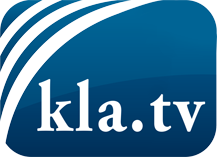 wat de media niet zouden moeten verzwijgen ...zelden gehoord van het volk, voor het volk ...nieuwsupdate elke 3 dagen vanaf 19:45 uur op www.kla.tv/nlHet is de moeite waard om het bij te houden!Gratis abonnement nieuwsbrief 2-wekelijks per E-Mail
verkrijgt u op: www.kla.tv/abo-nlKennisgeving:Tegenstemmen worden helaas steeds weer gecensureerd en onderdrukt. Zolang wij niet volgens de belangen en ideologieën van de kartelmedia journalistiek bedrijven, moeten wij er elk moment op bedacht zijn, dat er voorwendselen zullen worden gezocht om Kla.TV te blokkeren of te benadelen.Verbindt u daarom vandaag nog internetonafhankelijk met het netwerk!
Klickt u hier: www.kla.tv/vernetzung&lang=nlLicence:    Creative Commons-Licentie met naamgeving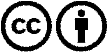 Verspreiding en herbewerking is met naamgeving gewenst! Het materiaal mag echter niet uit de context gehaald gepresenteerd worden.
Met openbaar geld (GEZ, ...) gefinancierde instituties is het gebruik hiervan zonder overleg verboden.Schendingen kunnen strafrechtelijk vervolgd worden.